Муниципальное бюджетное общеобразовательное учреждение средняя общеобразовательная школа п.Быстринск Ульчского муниципального района Хабаровского края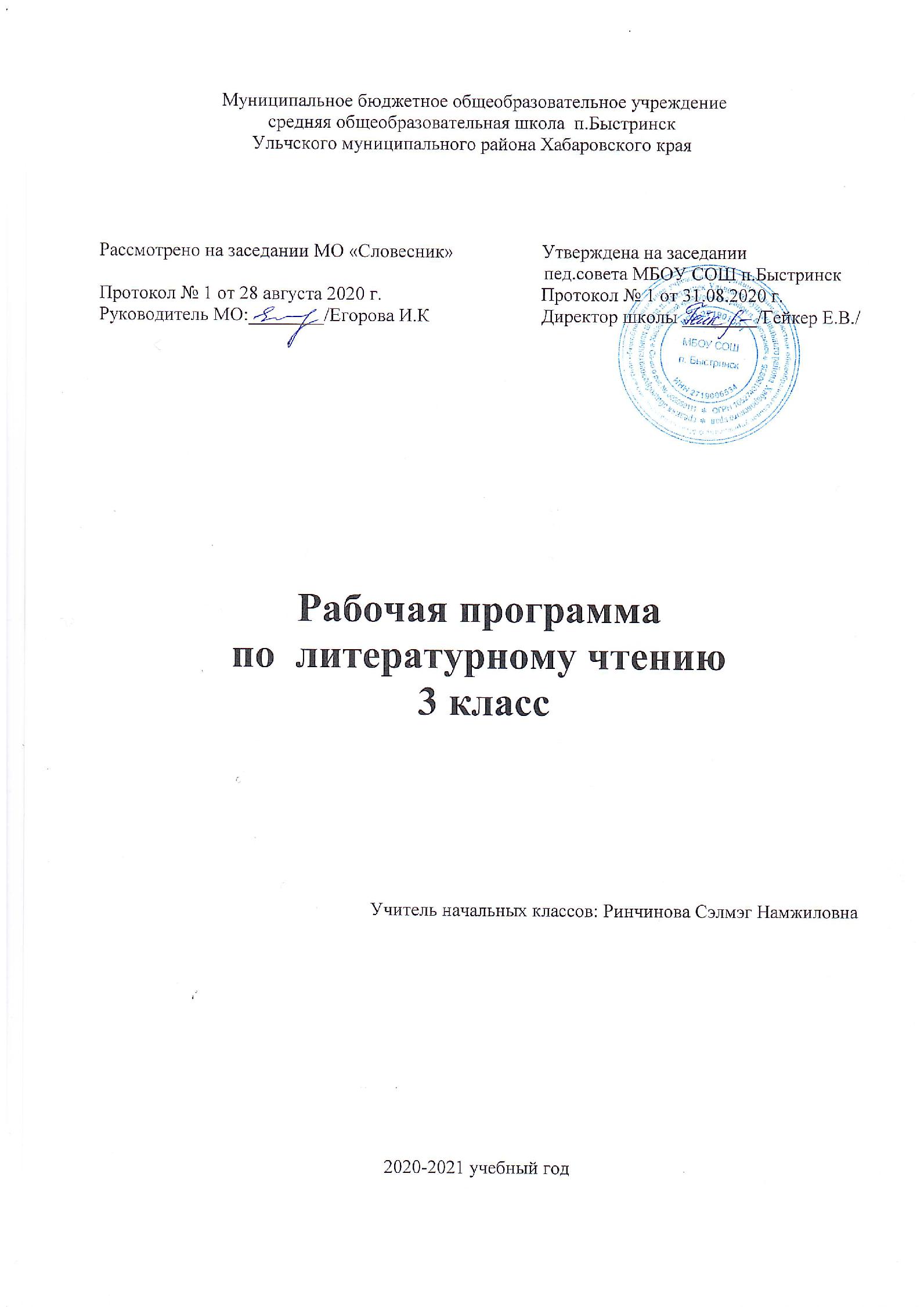 Рабочая программапо русскому языку  4 класс                                                   Учитель начальных классов: Ринчинова Сэлмэг Намжиловна2020-2021 учебный годПОЯСНИТЕЛЬНАЯ ЗАПИСКАРабочая  программа по курсу «Русский язык»  образовательной области «Филология» разработана на основе следующих нормативных документов:Примерная  программа  начального общего образования  по курсу «Обучение грамоте» (Стандарты второго поколения. - Москва: Просвещение, 2010);Программы общеобразовательных учреждений. Русский язык: программа 1–4 классы. Поурочно-тематическое планирование:   1–4 классы.   / М. С. Соловейчик, Н. С. Кузьменко. – Смоленск: Ассоциация ХХI век, 2013.УМК «Гармония» входит в федеральный перечень программ, допущенных Министерством образования и науки РФ к использованию в образовательном процессе в общеобразовательных учреждениях.Программа рассчитана на обучающихся 4 класса средней общеобразовательной школы.Курс русского языка в начальных классах – это составная часть общего лингвистического образования учащихся, поэтому назначение данного курса состоит в том, чтобы обеспечить предметную подготовку младших школьников и формирование у них универсальных учебных действий в объёме, необходимом для дальнейшего образования.Цели начального курса русского языка:– создать условия для  осознания ребёнком себя  как языковой личности, для становления у него интереса к изучению русского языка,  для появления  сознательного отношения к  своей речи; –  заложить основы лингвистических знаний  как  элемент представления о научной картине мира и как базу для формирования умения осознанно пользоваться языком в процессе коммуникации;– сформировать комплекс языковых и речевых умений, обеспечивающих сознательное использование средств языка, функциональную грамотность учащихся;–  средствами предмета «Русский язык» влиять на формирование психологических новообразований младшего школьника, его интеллектуальное и  эмоциональное развитие, на формирование учебной самостоятельности и в целом умения учиться;– обеспечить становление у младших школьников всех видов речевой деятельности в устной и письменной форме,  становление их коммуникативной компетенции.Задачи курса:формирование на основе лингвистических  знаний осознанных, а потому  контролируемых языковых и речевых  умений;  формирование их лингвистического мышления, т.е. способности осознавать язык как предмет  наблюдения, выполнять с языковым материалом операции анализа, синтеза, сравнения, классификации, обобщения;совершенствование у детей чувства слова,  языковой интуиции. привитие внимания, интереса и уважения к русскому языку, уважения к себе как его носителю;формирование заботливого отношения к качеству своей речи;формирование культуры речевого поведения, умения общаться в устной и письменной форме.ОБЩАЯ ХАРАКТЕРИСТИКА УЧЕБНОГО ПРЕДМЕТА «РУССКИЙ ЯЗЫК»Предлагаемый курс имеет практическую направленность. Он ориентирован на слияние обучения, развития и воспитания младших школьников в единый органичный процесс. При этом под обучением понимается формирование на основе лингвистических знаний осознанных, а потому контролируемых языковых и речевых умений; под развитием, во-первых — формирование лингвистического мышления, т.е. способности осознавать язык как предмет наблюдения, выполнять с языковым материалом операции анализа, синтеза, сравнения, классификации, обобщения, а во-вторых - совершенствование чувства слова, языковой интуиции детей. Важным компонентом развития школьников считается и становление у них основ учебной самостоятельности, в том числе — потребности и умения пользоваться учебной книгой как источником информации, различными словарями как средством решения возникающих языковых вопросов. Воспитание связывается, прежде всего, с привитием внимания, интереса и уважения к русскому языку, уважения к себе как его носителю, с формированием культуры речевого поведения и заботливого отношения к качеству своей речи. Важнейшей особенностью курса, представленного в данной программе, является его коммуникативная направленность, которая предполагает планомерное обучение школьников осуществлению всех видов речевой деятельности: говорения, слушания, письма, чтения. Вторую принципиальную особенность курса составляет внесение существенных изменений в содержание и организацию принятого обучения орфографии: совершенствование мотивационной основы обучения, усиление роли коммуникативного мотива, а также включение системного формирования орфографической зоркости и орфографического самоконтроля младших школьников. Третья особенность курса связана с постановкой процесса обучения: с опорой на языковой опыт и природную языковую интуицию детей, реализуется деятельностный подход к изучению языка и дальнейшему практическому овладению им. В связи с этим, в программе делается попытка представить не только понятийное содержание обучения, но и перечень тех основных языковых и речевых действий, которые осваивают учащиеся.В третьем классе центральным языковым разделом является «Морфология». От знакомства с функцией слов, относящихся к разным частям речи, учащиеся переходят к их детальному изучению, узнают названия частей речи. В центре внимания – единство функции, значения и формальных признаков имени существительного, имени прилагательного, глагола. В ознакомительном плане представляется имя числительное и несколько подробнее – личные местоимения. Среди «слов-помощников» выделяются предлоги, союзы и частицы (на примере частицы не).Изучение морфологии в данном курсе обеспечивает интеллектуальное развитие школьников, формирование их абстрактного мышления и всего комплекса УУД. Структура и содержание раздела имеют следующие особенности.1. Последовательность рассмотрения морфологических тем подчинена принципу: от общего знакомства со всеми частями речи и их грамматическими категориями – к последующему детальному изучению каждой. Такое методическое решение продиктовано, во-первых, коммуникативной направленностью курса, в том числе и изучения морфологии (необходимостью осознанного отношения к использованию в процессе общения всех частей речи), а во-вторых, стремлением повысить (за счёт неоднократного предъявления и сопоставления) эффективность освоения материала, трудного для младших школьников в силу его абстрактности. Единая логика представления основных частей речи позволяет сравнивать их и даже рассматривать, например, имена существительные и имена прилагательные в рамках одного раздела.2. Дети учатся опознанию каждой части речи, подведению под понятие не только по вопросу, на который отвечает слово, но и по комплексу грамматических признаков, в частности, по особенностям изменения. При этом умение определять части речи формируется поэтапно: сначала применительно к словам, в которых категориальное значение не противоречит лексическому (называющим конкретные предметы, признаки, действия), а лишь затем переносится на слова типа бег, стук, зелень, доброта, болеет, чувствует и др.3. Проявление пристального внимания к значению слов потребовало разведения понятий «лексическое» и «грамматическое» значение (для учащихся – «значение основы» и «значение окончания»). Для лучшего осмысления изучаемых грамматических категорий числа, падежа, времени, лица включены наблюдения за значением, передаваемым той или иной формой.4. В разных учебниках русского языка для основной школы по-разному трактуются -тьи -тина конце инфинитива: как суффикс и как окончание, что отражает различие взглядов лингвистов. (Об этом сообщается учащимся непосредственно на страницах учебника «К тайнам нашего языка».) В такой ситуации не представляется правильным в начальных классах закреплять одну из точек зрения, поэтому в курсе вопрос оставляется открытым. О неопределённой форме говорится, что она оканчивается на -тьили -ти. Для разбора по составу слова глаголы в неопределённой форме не предлагаются, но при необходимости -тьи -типросто подчёркиваются. 5. Предусмотрено целенаправленное обучение младших школьников преодолению грамматических трудностей русского языка с помощью специального справочника: «Какого рода и числа слово? Словарь трудностей». Такой словарь создан и помещён в учебник. Обращение к нему позволяет не только совершенствовать культуру речи учащихся, но и формировать познавательные УУД – осознанный поиск информации и её использование.В 3-м классе вновь выносится на рассмотрение тема «Предложение». Основное её назначение – познакомить школьников с главными и второстепенными (пока без деления на виды) членами предложения, научить выделять их. Предусмотрен отличный от традиционного способ выявления главных членов — подлежащего и сказуемого: одновременно по комплексу вопросов, на которые они отвечают. При знакомстве с второстепенными членами дети узнают о возможности постановки от слова к слову двух типов вопросов – «по смыслу» и «по форме», начинают учиться задавать их, самостоятельно выбирая при этом, какой тип вопроса им необходим для решения стоящей задачи. С точки зрения орфографии, в центре внимания находится не только изучение нескольких орфографических правил, связанных с написанием слов изучаемых частей речи, но и последовательное совершенствование орфографической зоркости учащихся, а также основанного на ней действия орфографического самоконтроля, чему способствует широкое применение приёма письма с «окошками».МЕСТО ПРЕДМЕТА «РУССКИЙ ЯЗЫК» В УЧЕБНОМ ПЛАНЕ  Согласно базисному учебному плану общеобразовательного учреждения в 4-м классе на изучение предмета «Русский язык» выделяется 170 часов (5 часов в неделю). ЦЕННОСТНЫЕ ОРИЕНТИРЫ СОДЕРЖАНИЯ УЧЕБНОГО ПРЕДМЕТА «РУССКИЙ ЯЗЫК»Язык является средством общения людей, важнейшим средством коммуникации, поэтому знакомство с  системой языка должно предполагать обучение младших школьников овладению этим средством для осуществления эффективного, результативного общения.Русский язык является государственным языком Российской Федерации, средством межнационального общения, родным языком русского народа, явлением национальной культуры.Язык – это явление культуры,  поэтому качество владения языком, грамотность устной и письменной речи  являются показателями общей культуры человека.Русский язык в системе школьного образования является не только предметом изучения, но и средством обучения.ПЛАНИРУЕМЫЕ РЕЗУЛЬТАТЫ ОСВОЕНИЯ ПРЕДМЕТАВ результате изучения курса русского языка по данной программе у выпускника начальной школы будут сформированы  предметные (лингвистические) знания и умения, предусмотренные программой, а также личностные и метапредметные (регулятивные, познавательные, коммуникативные) универсальные учебные действия как основа умения учиться.Личностные результаты освоения предмета «Русский язык»У выпускника будут сформированы: представление о русском языке как языке его страны; осознание языка как средства общения; элементы коммуникативного, социального и учебно-познавательного мотивов изучения русского языка, представление о богатых его возможностях, осознание себя носителем этого языка; понимание того, что ясная, правильная речь – показатель культуры человека; желание умело пользоваться русским языком и элементы сознательного отношения к своей речи, контроля за ней. Выпускник получит возможность для формирования: понимания значимости хорошего владения русским языком, развития коммуникативного и учебно-познавательного мотивов его освоения; выраженного познавательного интереса к русскому языку; сознательного отношения к качеству своей речи.Метапредметные результаты освоения предмета «Русский язык»Регулятивные универсальные учебные действияВыпускник научится:принимать и сохранять учебную задачу; планировать (в сотрудничестве с учителем или самостоятельно, в том числе  во внутренней речи) свои действия для решения задачи; действовать по намеченному плану, а также по инструкциям, содержащимся в  источниках информации: речь учителя, учебник и т.д. выполнять учебные действия в материализованной, речевой или умственной форме; использовать речь для регуляции своих действий;контролировать процесс и результаты своей деятельности, вносить необходимые коррективы; оценивать свои достижения,  осознавать  трудности, искать их причины и способы преодоления.Выпускник получит возможность научиться: в сотрудничестве с учителем ставить новые учебные задачи и осуществлять действия для реализации замысла;преобразовывать практическую задачу в познавательную;проявлять познавательную инициативу в учебном сотрудничестве;адекватно оценивать свои достижения, осознавать трудности, понимать их причины, планировать действия для преодоления затруднений и выполнять их.Познавательные универсальные учебные действияВыпускник научится: осознавать познавательную задачу, целенаправленно слушать (учителя, одноклассников), решая её;находить в тексте необходимые сведения, факты и другую информацию, представленную в явном виде;самостоятельно находить нужную информацию в материалах учебника, в обязательной учебной литературе, использовать её для решения учебно-познавательных задач; находить в указанных источниках языковые примеры для иллюстрации определённых понятий, правил, закономерностей; пользоваться знакомыми лингвистическими словарями, справочниками;применять разные способы фиксации информации (словесный, схематичный и др.), использовать эти способы в процессе решения учебных задач; понимать информацию, представленную в изобразительной, схематичной форме; переводить её в словесную форму;владеть общими способами решения конкретных лингвистических задач;ориентироваться на возможность решения отдельных лингвистических задач разными способами; осуществлять анализ, синтез, сравнение, классификацию языкового материала по заданным критериям;строить несложные рассуждения, устанавливать причинно-следственные связи, делать выводы, формулировать их;подводить факты языка и речи под понятие на основе выделения комплекса существенных признаков. Выпускник получит возможность научиться:  осуществлять поиск необходимой информации в дополнительных доступных источниках (справочниках, учебно-познавательных книгах и др.);находить языковые примеры для иллюстрации понятий, правил, закономерностей в самостоятельно выбранных источниках;делать небольшие выписки из прочитанного для практического использования;осуществлять выбор способа решения конкретной языковой или речевой задачи; анализировать и характеризовать языковой материал по самостоятельно определённым параметрам;проводить сравнение и классификацию языкового материала, самостоятельно выбирая основания для этих логических операций.Коммуникативные универсальные учебные действияВыпускник научится:участвовать в диалоге, в общей беседе, выполняя принятые правила речевого поведения (не перебивать, выслушивать собеседника, стремиться понять его точку зрения и т.д.);задавать вопросы, отвечать на вопросы других;понимать зависимость характера речи (построения высказывания, выбора языковых средств) от задач и ситуации общения (сообщить, объяснить что-то или словами нарисовать увиденное, показать действия или признаки; поздравить кого-то или научить чему-то; в устной или письменной форме; адресат взрослый или сверстник и т.д.)выражать свои мысли, чувства в словесной форме, ориентируясь на  задачи и ситуацию общения, соблюдая нормы литературного языка, заботясь о ясности, точности выражения мысли;осознавать, высказывать и обосновывать свою точку зрения; стараться проявлять терпимость по отношению к высказываемым другим точкам зрения; вступать в учебное сотрудничество с одноклассниками, участвовать в совместной деятельности, оказывать взаимопомощь, осуществлять взаимоконтроль, проявлять доброжелательное отношение к партнёрам; строить небольшие монологические высказывания с учётом ситуации общения и конкретных речевых задач, выбирая для них соответствующие языковые средства.Выпускник получит возможность научиться:начинать диалог, беседу, завершать их, соблюдая правила вежливости;оценивать мысли, советы, предложения других людей, принимать их во внимание и пытаться учитывать в своей деятельности;инициировать совместную деятельность, распределять роли, договариваться с партнёрами о способах решения возникающих проблем;создавать высказывания разных видов (в устной и письменной форме) для решения различных коммуникативных задач, адекватно строить их и использовать в них  разнообразные средства языка; применять приобретённые коммуникативные умения в практике свободного общения. Предметные результаты освоения программы«Русский язык»Общие результаты освоения программыВыпускники начальной школы:овладеют начальными представлениями о языке как средстве общения, о принятых правилах культуры речевого поведения, о разновидностях речи, о системе средств русского языка (фонетических, графических, лексических, словообразовательных, грамматических), об особенностях общения в устной и письменной форме, о нормах литературного языка и правилах письма;освоят основные понятия и правила из области фонетики, графики, морфемики, грамматики, орфографии, культуры речи, теории текста (в объёме изученного); приобретут умение находить, сравнивать, классифицировать, характеризовать различные единицы языка (звуки, буквы, слова, предложения) по указанным параметрам, конструировать из этих единиц единицы более высокого уровня (слова, словосочетания, предложения, тексты);овладеют основными орфографическими и пунктуационными умениями и в целом основами грамотного письма (в пределах изученного);приобретут опыт изучающего и поискового (при работе со словарями, справочниками) чтения, а также правильного речевого поведения, создания  собственных высказываний разных видов (в освоенных пределах) с учётом задач и ситуации общения.Результаты освоения основных содержательных линий курсаФормирование речевых, коммуникативных умений, совершенствование речевой деятельностиВыпускник научится:участвовать в устном общении на уроке (слушать собеседников, говорить на обсуждаемую тему, соблюдать основные правила речевого поведения), владеть нормами речевого этикета в типовых ситуациях учебного и бытового общения; самостоятельно читать тексты учебника, извлекать из них информацию, работать с ней в соответствии с учебно-познавательной задачей;  пользоваться различными словарями учебника для решения языковых и речевых  вопросов;  замечать в речи незнакомые слова и спрашивать об их значении, обращаться для ответа на вопрос к толковому словарю учебника; соблюдать нормы произношения, изменения,  употребления и написания слов, имеющихся в словарях учебника;понимать тему и главную мысль текста (при её словесном выражении), озаглавливать текст по его теме и (или) главной мысли; озаглавливать части текста, выделенные абзацными отступами, составлять план; восстанавливать последовательность частей или последовательность предложений в тексте повествовательного характера (с ясной логикой развития событий);строить предложения для решения определённой речевой задачи (для ответа на заданный вопрос, для завершения текста, для передачи основной мысли текста, для выражения своего отношения к чему-либо);  замечать в художественном тексте (в ярких случаях) языковые средства, создающие его выразительность;находить и устранять в предъявленных предложениях, текстах нарушения правильности, точности, богатства речи (яркие случаи); письменно (после коллективной подготовки) подробно или выборочно пересказывать текст повествовательного характера (предъявленный для зрительного восприятия), сохраняя основные особенности оригинала; письменно создавать небольшие речевые произведения освоенных жанров (например, записку, письмо, поздравление), небольшие тексты повествовательного и описательного характера; проверять правильность своей письменной речи, исправлять допущенные орфографические и пунктуационные ошибки; улучшать написанное: добавлять и убирать элементы содержания, заменять слова на более точные и выразительные.Выпускник получит возможность научиться:соблюдать правила вежливости при общении с людьми, плохо владеющими русским языком;пользоваться знакомыми лингвистическими словарями, адресованными младшим школьникам;понимать главную мысль текста, выраженную в подтексте; озаглавливать текст по его главной мысли с учётом стиля и типа речи  (без терминов); конструировать предложение из заданных слов с учётом его контекстного окружения;делить текст на части (ориентируясь на подтемы), составлять план;самостоятельно (с использованием памятки учебника) готовиться к пересказу текста; пересказывать повествовательные тексты с элементами описания, рассуждения, сохраняя особенности оригинала; создавать речевые произведения разных жанров (загадки, словесные этюды, простые инструкции), небольшие тексты, содержащие описание, рассуждение, оценку чего-либо;  редактировать собственные тексты, совершенствуя правильность речи, улучшая содержание, построение предложений и выбор языковых средств;соблюдать требования каллиграфии при письме, аккуратно и, по возможности, красиво оформлять свои записи. Формирование языковых уменийВ области фонетики и графикиВыпускник научится:различать понятия «звук» и «буква»;определять характер каждого звука в слове (в объёме изученного), характеризовать звуки, словесно и схематически (при предъявлении слова звучащим или написанным); понимать характеристику звуков речи, представленную в модельном виде;сравнивать и классифицировать указанные звуки речи по заданным параметрам; анализировать и группировать слова по указанным характеристикам звуков;объяснять случаи несовпадения количества звуков и букв; объяснять выбор способа обозначения буквами твёрдости-мягкости согласных и звука [й,]; правильно обозначать твёрдость-мягкость согласных и звук [й,] при письме;определять количество слогов в слове и их границы (на основе освоенных критериев); определять в слове ударный слог; сравнивать и классифицировать слова по их слоговому составу, по расположению ударного слога, по количеству безударных;правильно называть буквы алфавита, располагать буквы и слова по алфавиту; использовать знание алфавита при работе со словарями;пользоваться при письме небуквенными графическими средствами: пробелом между словами, знаком переноса, абзацным отступом («красной строкой»);Выпускник получит возможность научиться:обозначать звуковой состав слова с помощью элементарной транскрипции;сравнивать, классифицировать звуки по самостоятельно определённым характеристикам; классифицировать слова с точки зрения их звуко-буквенного состава по самостоятельно определённым критериям;письменно выполнять полный звуко-буквенный анализ слова.В области словообразованияВыпускник научится: владеть опознавательными признаками однокоренных слов для их выявления; отличать однокоренные слова от форм одного и того же слова, от синонимов и слов с омонимичными корнями;выполнять общий способ действия для выделения в слове окончания, корня, приставки, суффикса; находить эти части в словах с однозначно выделяемыми морфемами;конструировать слова из заданных частей слова; сравнивать слова по их строению, характеризовать различия, классифицировать слова в зависимости от строения;соотносить слова с предъявленными моделями, выбирать из предложенных слова к заданной модели;различать изменяемые и неизменяемые слова; Выпускник получит возможность научиться:выделять в словах основу (в простых случаях), понимать роль каждой из её частей (корня, приставки, суффикса) в передаче лексического значения слова (без термина);отличать от других сложные слова, выделять в них два корня;понимать значения, вносимые в слово суффиксами и приставками (в пределах накопленного опыта), образовывать слова с этими морфемами для передачи соответствующего значения;правильно употреблять отдельные приставки, соотнося их с предлогами (в объёме  программы);самостоятельно подбирать слова к предложенной модели;выполнять полный разбор слов по составу (в соответствии с освоенным способом действия), выделять в слове нулевое окончание. В области лексикиВыпускник научится:осознавать, что понимание значения слов – обязательное условие их умелого использования в устной и письменной речи;выявлять в речи (устной и письменной) слова, значения которых требует уточнения; спрашивать об их значении или обращаться к толковому словарю учебника;распознавать среди предложенных слов синонимы и антонимы (простые случаи);стараться не допускать в письменной речи неоправданных повторов слов;Выпускник получит возможность научиться:выяснять значения незнакомых слов в доступных источниках (у взрослых, в толковых словарях для младших школьников); определять значение слова по тексту;наблюдать за использованием синонимов и антонимов в речи; подбирать к предложенным словам 1–2 синонима, антоним; понимать, что в языке есть слова с одним значением или несколькими, что слова могут употребляться в прямом или переносном значении; замечать в художественных текстах слова, употреблённые в переносном значении.В области морфологииВыпускник научится:выявлять принадлежность слова к определенной части речи по комплексу  освоенных признаков, разграничивать слова самостоятельных и служебных частей речи (в пределах изученного);ставить имена существительные, имена прилагательные и глаголы в начальную форму; изменять слова в соответствии с их морфологическими особенностями; ставить слова в указанные формы;определять морфологические признаки слова (род, склонение, число, падеж имени существительного; род, число, падеж имени прилагательного; время, число, спряжение, лицо или род глагола; лицо и число личного местоимения в начальной форме), выполнять для этого необходимые способы действия;сравнивать, классифицировать предложенные слова по указанным признакам;пользоваться словарями учебника «Какого рода и числа слово?», «Как правильно изменить слово?» для решения вопросов правильности речи;правильно употреблять в речи имена существительные (в объёме программы), личные местоимения 3-го лица с предлогами; использовать личные местоимения для устранения неоправданных повторов слов;под руководством учителя выявлять роль слов разных частей речи в художественном тексте; пользоваться словами разных частей речи в собственных высказываниях,  в том числе использовать имена прилагательные, наречия для повышения точности, выразительности речи;  Выпускник получит возможность научиться:различать смысловые и падежные вопросы, личные и родовые окончания; понимать значения форм настоящего, прошедшего, будущего времени;находить в тексте слова по указанным морфологическим признакам;выполнять полный морфологический анализ имён существительных, имён прилагательных, глаголов на основе освоенного общего способа действия; выделять наречия среди слов других частей речи;соотносить личное местоимение в косвенном падеже с его начальной формой;видеть особенности изменения имён прилагательных на -ий, -ья, -ин;  замечать  яркие случаи неудачного употребления местоимений, приводящие к неясности речи, стараться устранять их;пользоваться именами числительными в речи, правильно изменять их;понимать роль предлогов и союзов в речи, значение частицы не при глаголе .В области синтаксиса и пунктуацииВыпускник научится:различать слова, словосочетания и предложения по освоенным признакам;ставить от главного слова к зависимому смысловые вопросы;составлять из заданных слов словосочетания с учётом связи «по смыслу» и «по форме»;выделять предложения из потока устной и письменной речи, оформлять их границы;различать понятия «части речи» и «члены предложения», выделять в предложении главные и второстепенные члены;различать виды предложений по цели (повествовательные, вопросительные, побудительные) и интонации (восклицательные и невосклицательные); находить такие предложения в тексте; строить разные по цели и интонации предложения; выделять в предложениях главные и второстепенные члены, среди главных различать подлежащее и сказуемое;устанавливать связи членов предложения, отражать её в схемах; соотносить предложения со схемами, выбирать предложение, соответствующее схеме;  распознавать предложения с однородными членами, строить такие предложения и использовать их в речи; пользоваться бессоюзной связью, союзами и, а, но; ставить запятые перед союзами а, но, при бессоюзной связи («при перечислении»); проводить синтаксический анализ простого предложения (ясной структуры): характеризовать его по цели, интонации, наличию второстепенных членов (без деления на виды), указывать главные;различать простые предложения (без однородных членов) и сложные предложения;Выпускник получит возможность научитьсяосознанно пользоваться смысловыми и падежными вопросами для решения языковых и речевых задач;по смысловым вопросам определять значения словосочетаний;строить словосочетания разных видов;строить вопросы со словом «почему» и ответы на них; строить ответы на вопросы с учётом логического ударения; создавать побудительные предложения со значением просьбы, пожелания;различать виды второстепенных членов предложения: определение, дополнение, обстоятельство (простые случаи);различать простые предложения с однородными членами и сложные предложения (элементарные случаи);осознанно (с учётом смысла) использовать в сложных предложениях и при однородных членах союзы и, а, но; ставить в сложных предложениях перед словами что, чтобы, потому что, поэтому запятую.Формирование орфографических уменийВыпускник научится:по освоенным опознавательным признакам обнаруживать орфограммы (в зрительно воспринимаемом тексте и на слух);определять разновидности орфограмм и соотносить их с определёнными правилами (в освоенных пределах);разграничивать орфограммы на изученные правила и неизученные;пользоваться приёмом сознательного пропуска буквы на месте орфограммы (письмом с «окошками») как средством проявления орфографического самоконтроля и орфографической рефлексии по ходу письма;применять изученные орфографические правила  (в объёме  программы);пользоваться орфографическим словарём учебника для решения вопросов письма на месте непроверяемых орфограмм;писать слова с непроверяемыми орфограммами (в изученном объёме);списывать  и писать под диктовку текст объёмом до 80 слов;проверять написанное и вносить коррективы;Выпускник получит возможность научитьсяобнаруживать большую часть орфограмм в предъявленной и собственной записи;оставлять сознательный пропуск буквы («окошко») на месте неосвоенных орфограмм;применять несколько дополнительных орфографических правил (в соответствии с программой); эффективно осуществлять проверку написанного, обнаруживать и аккуратно исправлять все допущенные орфографические и пунктуационные ошибки.К концу обучения в начальной  школе данная программа обеспечит готовность учащихся к продолжению лингвистического образования на следующей ступени.СОДЕРЖАНИЕ УЧЕБНОГО ПРЕДМЕТАЗнаем - повторим, не знаем – узнаем.Повторение Произношение и обозначение на письме ударных и безударных гласных в слове. Выделение и определение значимых частей слова. Соотношение звуков и букв. Повторение речевых вопросов. Практическое овладение диалогической формой речи. Делаем дневниковые записи. Однозначные и многозначные слова. Звукобуквенный анализ как основа «перевода» слова звучащего в слово написанное. Выделение и определение значимых частей слова. Значение и употребление в речи. Правописание безударных личных окончаний глагола. Развитие орфографической зоркости и совершенствование всех уменийУчимся передавать рассказы других и говорить о себе.Словосочетание Построение словосочетания как способ более точного называния предмета, признака, действия. Строение словосочетания: наличие главного и зависимого слова; связь членов словосочетания по смыслу и по форме. Некоторые значения словосочетаний (предмет и его признак; действие и место, время, способ его совершения), их отражение в вопросах: какой? какая? где? куда? когда? как? и др. Подчинение имени прилагательного имени существительному в роде, числе и падеже. Подчинение в падеже имени существительного другому имени существительному или глаголу. Вычленение словосочетаний из предложения и составление их. Соблюдение принятых правил связи слов как условие правильности речи (предупреждение ошибок в словосочетаниях со словами типа: одеть, надеть; рассказывать, описывать; любить, гордиться; доехать до…; поехать в (на), приехать из (с) и т. п.).                                               Наречие Знакомство с наречием, с его особенностями как части речи. Обучение правописанию наречий, образованию наречий. Значимость наречий в нашей речи. Обучение пересказу с заменой первого лица третьим. Проверяем себя.          Пишем объявления Знакомство с особенностями объявления как речевого жанра. Составление и написание объявлений.Имя существительное и имя прилагательное       Три склонения имен существительных, определение склонения. Способ решения орфографических задач в безударных падежных окончаниях имен существительных (кроме имен существительных на -ий, -ия, -ие, -мя) в единственном числе (путем подстановки слова того же склонения). Падежные окончания имен существительных во множественном числе. Правописание падежных окончаний  имен существительных всех трех склонений в разных падежах.      Выбор падежной формы имени существительного по  «команде» глагола или другого имени существительного;  трудности в выборе падежной формы. Определение падежей, роль предлогов в образовании падежных форм, наблюдения за значениями некоторых из них. Употребление несклоняемых имен существительных (пальто, метро, кино, шоссе).      Морфологическая характеристика имени существительного.      Соблюдение правил культуры речи при изменении некоторых имен существительных (рот — рта, во рту, лоб —на лбу, лед — льды, во льдах и др.), при образовании формименительного и родительного падежей множественного числа (повара, учителя, сторожа; помидоров, мандаринов, яблок, карандашей, мест, дел; стульев; уши, ушей и т.п.).Обращение к словарю «Как правильно изменить слово?» для  нахождения верного решения.      Склонение имен прилагательных. Определение рода, числа, падежа имени прилагательного по имени существительному. Характеристика имени прилагательного как части речи.       Способ решения орфографических задач в безударных  окончаниях имен прилагательных в разных падежах.        Предупреждение ошибок в связи имени прилагательного с именем существительным и их возможных причин (главная - неправильное определение рода или числа имени существительного: фамилия, полотенце, помидор; санки, грабли, листва и т.п.).        Повышение точности речи за счет использования имен прилагательных.Части речи: что мы о них знаем Местоимение          Склонение личных местоимений. Правильное и уместное их употребление в речи, правописание с предлогами. «Помощь» личных местоимений при устранении повторов имен существительных. Неудачное употребление местоимений как одна из причин неясности речи (повторение).Имя числительное Изменение по падежам количественных числительных, особенности изменения  сложных (пятьсот, шестьсот) и составных числительных:два ученика, двадцать два, сто двадцать два ученика (работа на практическом уровне). Правописание некоторых числительных: одиннадцать, двадцать, пятьсот и т.п. (в словарном порядке).Глагол. Учимся писать личные окончания глаголов.Времена глагола (повторение); особенности значений окончаний в прошедшем и настоящем, будущем времени: указание одних на род (поэтому окончания в прошедшем времени родовые), указание других на лицо (поэтому они личные). Разграничение форм простого и сложного будущего времени.       I и II спряжение глаголов, способы его определения при ударных и безударных личных окончаниях; внимание к  разноспрягаемым глаголам. Способ действия для нахождения неопределенной формы глагола. Морфологическая  характеристика глаголов.       Правописание безударных личных окончаний (в том числе и в 11 глаголах исключениях): способ решения орфографической задачи и освоение его (глаголы брить, стелить не рассматриваются).       Написание ь после шипящих в форме 2'го лица единственного числа; правописание сочетаний -тся и -ться, ь после -ч в неопределенной форме, не с глаголами (повторение).        Усиление изобразительности повествования с помощью глагола, в том числе различных его форм (настоящего времени, будущего с частицей как и др.). Использование форм 2-го лица единственного числа в авторских текстах и в пословицах.         Правильное образование некоторых глагольных форм (клал, положил; бежит, бегут; хотят, хочет и др.).Новое о строении предложения Подлежащее и сказуемое как основа предложения, их связь между собой (повторение). Возможность использования при одном подлежащем двухсказуемых, при одном сказуемом нескольких подлежащих (повторение); понятие об однородных членах предложения. Главные и второстепенные однородные члены. Их назначение, признаки, правильное и уместное использование, выделение при письме. Союзы при однородных членах; значения, которые вносят союзы и, а, но.       Сложные  предложения (общее знакомство), их отличие от предложений с однородными членами. Построение сложных предложений (простые случаи). Слова, которыми   могут связываться их части (и, а, но, что, чтобы, потому что, поэтому), постановка запятых.Учимся рассуждать    Построение несложных рассуждений. Рассуждение- объяснение и рассуждение- размышление. Создание письменных высказываний разных стилей. Оформление мыслей. Пересказ текста, содержащего рассуждение.Слово в языке и речиСлово и его лексическое значение. Слова речевого этикета, особенности их значения и употребления. Слова с одним и несколькими лексическими значениями. Синонимы и антонимы, их роль в речи. Правильное и точное использование слов как требование к речи. Словари - помощники. Происхождение некоторых слов и устойчивых выражений русского языка.       Слово и его разнообразные характеристики; взаимосвязь значения, строения, признаков как части речи и написания.Календарно-тематическое планирование.  МАТЕРИАЛЬНО – ТЕХНИЧЕСКОЕ ОБЕСПЕЧЕНИЕ ОБРАЗОВАТЕЛЬНОГО ПРОЦЕССАПособия для учителя Соловейчик М.С., Кузьменко Н.С.  Русский язык. Программа 1-4 классы. – Смоленск: «Ассоциация ХХI век», 2012г.	Соловейчик М.С., Кузьменко Н.С. Методические рекомендации к учебнику русского языка «К тайнам нашего языка» для 4 класса. – 2012 Соловейчик М.С., Кузьменко Н.С. Итоговая проверочная работа: 4 класс. – 2012 Учебники и тетради с печатной основой для учащихся 	Соловейчик М.С., Кузьменко Н.С.Учебник русского языка «К тайнам нашего языка» для 4 класса. В 2 ч. 2011.	Соловейчик М.С., Кузьменко Н.С.Тетрадь-задачник к учебнику «К тайнам нашего языка» для 4 класса. В 3 ч. – 2013.	Корешкова Т.В. Потренируйся! Тетрадь с печатной основой для 4 класса. В 2 ч. 2012.Корешкова Т.В. Тестовые задания по русскому языку. 4 класс. В 2 ч. Ч. 1: Тренировочные задания; ч. 2: Контрольные задания. – 2012 Оборудованиемагнитная доска; интерактивная доска;компьютер;проектор;Электронные образовательные ресурсы	В свободном доступе на сайте УМК «Гармония»: http://www.umk-garmoniya.ru/electronic_support/edm-russ-2klass.phpСогласовано. Зам.  директора по УВР ____________ Н.А. ЧистяковаТемы курса, тематика уроков Планируемые результаты обучения Планируемые результаты обученияХарактеристика учебной деятельности обучающихсядатадатаТемы курса, тематика уроковПредметные уменияУниверсальные учебные действияХарактеристика учебной деятельности обучающихсяплан фактI четвертьI четвертьI четвертьI четвертьI четвертьI четвертьI четвертьЗнаем – повторим, не знаем – узнаем (20 ч.: 17/3р.)Знаем – повторим, не знаем – узнаем (20 ч.: 17/3р.)Знаем – повторим, не знаем – узнаем (20 ч.: 17/3р.)Знаем – повторим, не знаем – узнаем (20 ч.: 17/3р.)Знаем – повторим, не знаем – узнаем (20 ч.: 17/3р.)Знаем – повторим, не знаем – узнаем (20 ч.: 17/3р.)Знаем – повторим, не знаем – узнаем (20 ч.: 17/3р.)1234-567891011121314Знаем – повторим, не знаем – узнаем(20 ч.: 17/3 р.)Начинаем повторять… («Перечитаем письмо»)Повторение основных грамматических понятий («Обо всём понемногу»)Систематизация основных орфографических правил Повторение изученного о речи («Всё ли ты помнишь о речи?»)Знакомство с понятием «личный дневник» и обучение его ведению («Делаем дневниковые записи») Обобщение известного о слове: о значении, строении, части речи и члене предложения («Что ты знаешь о словах?») Повторение грамматических признаков слов и всех видов разбора  («Как ты умеешь анализировать слова?) Звуки и буквы в слове: значение и строение слова Состав слова и его значениеРазграничение слов по частям речиПовторение изученного о формах глаголаВходная контрольная работа. Анализ контрольной работы. Работа над ошибками.Упражнение в выполнении различных грамматических действийУчаствовать в устном общении на уроке, соблюдать правила речевого поведения. Самостоятельно читать тексты учебника, извлекать из них информацию. Наблюдать за использованием языковых средств, анализировать их.Различать слова по значению, объяснять значения слов, выбирать наиболее точные. Пользоваться изученными правилами орфографии. Осознавать, что понимание значения слов – обязательное условие их использования. Выявлять принадлежность слова к части речи . Различать понятия «части речи»и «члены предложения».По опознавательным признакам обнаруживать орфограммы (в зрительно воспринимаемом тексте и на слух), определять разновидности орфограмм и соотносить их с правилами, применять изученные орфографические правила.Пользоваться орфографическим словарём учебника для решения вопросов письма, списывать текст и писать под диктовку. Создавать дневниковую запись как речевое произведение определённого жанра. Письменно выражать свои мысли и чувства, отбирать содержание и выбирать языковые средства  с учётом речевой задачи.Осознавать, что понимание значения слов – обязательное условие их использования в речи. Различать в словах значение основы и окончания. Определять морфологические признаки слов по их окончаниям; различать однокоренные слова и формы слов, самостоятельные и служебные части речи; выделять члены предложения.Объяснять случаи несовпадения количества звуков и букв. Выполнять общий способ действия для определения звукового состава, строения слова; находить  части  слов, сравнивать слова по их строению и значению.Выявлять принадлежность слова к части речи по комплексу освоенных признаков, определять морфологические признаки слова, выполнять для этого необходимые способы действия, ставить слова в начальные формы.Различать понятия «части речи» и «члены предложения». – Готовность оценивать свои возможности при поиске ответов на вопросы, принимать решение об обращении к помощи; испытывать удовлетворение от осознания того, какой большой и трудный путь в освоении русского языка уже пройден. (Л.) –Понимать и сохранять учебную задачу. Выполнять действия для решения задачи. Оценивать свои действия и полученный результат. Вносить необходимые коррективы в действие после его завершения, учитывать сделанные ошибки, выполнять учебные действия в материализованной, речевой и умственной формах (Р.)– Находить в материалах учебника нужные сведения и использовать их для решения практических задач. Осознавать общий способ действия при решении обсуждаемых задач, применять его. (П-1.)  Осуществлять анализ, синтез, сравнение языкового и речевого материала, его подведение под понятия; систематизировать сведения, понимать проводимые аналогии, делать умозаключения, выводы, обобщения. (П-2.)– Участвовать в общей беседе, выполняя принятые правила речевого поведения, слушать собеседников, проявлять интерес к их высказываниям, выражать своё отношение к ним. Строить устные и письменные высказывания, отбирать содержание и выбирать языковые средства с учётом ситуации общения. (К.)– Осознание языка как средства выражения своих мыслей и чувств. (Л.)– Понимать речевую задачу,  планировать действия для её решения и выполнять их. (Р.)– Понимать читаемое, осознавать и применять полученную информацию. (П-1.)– Проводить аналогию, высказывать предположения, анализировать, делать выводы. (П-2.)– Выражать свои мысли, чувства в словесной форме, ориентируясь на задачи и ситуацию общения. (К.)– Осознание  языка как средства общения. (Л.)– Понимать и сохранять учебную задачу, участвовать в её решении.  Выполнять действия в речевой и умственной форме, контролировать процесс и результат своих действий. (Р.)– Понимать информацию, представленную в модельном виде, анализировать её. (П-1.)– Анализировать, сравнивать, делать умозаключения, выводы, аргументировать их; систематизировать сведения. (П-2.)– Участвовать в коллективном поиске, в обсуждении вопросов, высказывать свою точку зрения, слушать мнения других. (К.)– Становление социального и учебно-познавательного мотивов изучения русского языка, сознательного отношения к своей речи. (Л.)– Планировать свои действия для решения практических задач, действовать по плану, контролировать действия и их результат, оценивать достижения,  трудности. (Р.)– Владеть общими способами действия для решения различных лингвистических задач. (П-1.)Выполнять действия анализа, сравнения, синтеза, классификации,  систематизации и обобщения; проводить наблюдения, делать выводы.  (П-2.) Участвовать в коллективном обсуждении вопросов, соблюдая правила речевого поведения. Осознавать особенности использования средств языка в речи. Сотрудничать с одноклассниками, проявлять доброжелательность в отношениях, осуществлять взаимопомощь, взаимоконтроль. (К.)Обсуждают название учебника, знакомятся с письмом, вспоминают части, обязательные для него, высказывают своё мнение; повторяют  требования к речи, обсуждают их,  объясняют решение орфографических задач, используют освоенные способы действия, определяют части речи, воспроизводятинформацию по таблицам,  с опорой на памятки, наблюдают за значением слов, отличающихся приставками, вспоминают научные слова (термины). Уточняют содержание изученных понятий, вспоминают термины, сравнивают слова по составу, определяют части речи, члены предложения, различают деловые тексты и словесные картины; ищут границы предложений, выделяют каждую мысль, определяют предмет речи.Используют письмо с «окошками» как способ ухода от ошибок, обращаются к орфографическому словарю при выборе букв, применяют изученные правила.Повторяют понятия «орфограмма» и «орфографическое правило», систематизируют орфографические знания,  умения; уточняют операции, необходимые при проверке; работают со словарём.Повторяют речевые вопросы: озвучиваютсхему речи, воспроизводят требования к речи и условия их выполнения, исправляют недочёты, выбирают способы улучшения, вспоминают виды речи, отгадывают кроссворд. Характеризуют тексты, сравнивают,анализируют строение, языковые средства; завершают текст. Систематизируют сведения о «секретах» писателей. Решают орфографические задачи. Анализируют строение слов, проводятзвуко-буквенный анализ, определяют части речи. Обсуждают назначение школьного дневника, по аналогии предполагают особенности дневника как жанра речи. Читают информацию в учебнике, проверяют предположение и черпают новые сведения. Анализируют тексты, критически оценивают их. Планируют содержание своего текста, обдумывают его и создают свою дневниковую запись, перечитывают её и редактируют.Читают текст из «ненастоящих» слов, пытаются определить его смысл; осознают наличие в слове двух значений – лексического и грамматического. Анализируют «ненастоящие» слова как модели слов, сравнивают их, выявляют строение, определяют части речи, находят члены предложения, аргументируют решения. Систематизируют знания о слове, участвуют в коллективном общении, создают монологические деловые высказывания.Восстанавливают базовые грамматические знания и умения, обсуждают проведение звуко-буквенного анализа слов, объясняют порядок действий; характеризуют звуки, сравнивают звуки и буквы, выявляют несовпадения. Обобщают знания, сравнивают свои выводы с информацией в учебнике, дополняют их. Образуют слова, выделяют в них суффиксы, объясняют их работу, группируют слова по значению; выбирают задание для выполнения.Образуют имена прилагательные и глаголы, устанавливают связи слов. Анализируют слова с точки зрения их строения, сравнивают, находят лишние, образуют однокоренные; определяют часть речи, узнают часть речи по моделям слов, подбирают примеры, наблюдают за значением морфем, в том числе окончаний. Знакомятся с новой информацией.  Наблюдают за употреблением слов разных частей речи, определяют часть речи, выполняют общий способ действия, классифицируют слова по частям речи. Работают со словарём, выписывают слова с указанным значением, располагают по алфавиту. Повторяют названия падежей, вопросы и слова-подсказки, времена глаголов, планируют  порядок морфологического разбора имён, определяют падежи имён существительных,  характеризуют предложения, конструируют из заданных слов предложение, соотносят понятия «часть речи» и «член предложения».Анализируют и сравнивают особенностиформ каждого времени глагола, устанавливают способы определения времени, лица, рода, выполняютобщий способ действия для нахождения неопределённой формы, определяют грамматические признаки глаголов, изменяют  слова, ставят в начальную форму.Тренируются в применении знаний, проводят различные виды разбора.2.094.095.096.097.099.0911.0912.0913.0914.0916.0918.0919.0920.0921.091 четв15-1617Совершенствование грамматических и орфографических умений («Готовимся к проверке своих умений»)Орфографические умения как правильные орфографические действияТренировочно-проверочные работы По опознавательным признакам обнаруживать орфограммы (в зрительно воспринимаемом тексте и на слух); определять разновидности орфограмм и соотносить их  с правилами (в освоенных пределах); применять изученные орфографические правила, пользоваться орфографическим словарём учебника для решения вопросов письма на месте непроверяемых орфограмм; писать слова с непроверяемыми орфограммами, списывать текст и писать под диктовку, проверять написанное и вносить коррективы.– Становление сознательного отношения к использованию языка, социального и учебно-познавательного мотивов его изучения. (Л.)– Понимать и сохранять учебную задачу и активно включаться в деятельность, по её решению. Планировать свои действия и действовать по плану; выполнять учебные действия, контролировать процесс и результат, вносить коррективы, обосновывать решения. Оценивать свои действия и их результат; осознавать свои затруднения, стремиться к их преодолению.  (Р.)– Находить в материалах учебника новую информацию;  использовать известные и новые сведения  для решения практических задач. Владеть общими способами решения конкретных лингвистических задач. (П-1.) Анализировать, сравнивать, группировать, классифицировать, обобщать, делать умозаключения и выводы, подводить факты языка под понятия.  (П-2.)– Сотрудничать с учителем и одноклассниками, формулировать свои мысли, аргументировать точку зрения, слушать и учитывать мнения других. (К.)Повторяют перечень орфографических умений и проверяют их наличие у себя. Выявляют орфограммы, объясняют выбор букв. Сравнивают орфографические задачи, способы их решения, применяют различные правила письма. Группируют слова по разным основаниям. Обращаются к орфографическому словарю для написания слов с непроверяемыми орфограммами.  Строят предложения, выбирают расположение слов. Знакомятся с дневниковой записью, анализируют её, выделяют новое слово, уточняют его лексическое значение, читают сообщение в учебнике, находят новые сведения.Пишут под диктовку с «окошками», обсуждают решение орфографических задач, выявляют трудности; выполняют различные действия с языковым  материалом, осуществляют взаимо- и самоконтроль.Выполняют контрольную работу, анализируют и оценивают результаты, объясняют причины допущенных ошибок.23.0925.0926.09181920Учимся передавать рассказы других и говорить о себеИзложение: обучение пересказу от другого лица.Работа над ошибками.Написание воспоминаний «Летние встречи»Письменно (после коллективной подготовки) подробно пересказывать текст повествовательного характера с изменением лица рассказчика (от 3-го лица). Проверять правильность своей письменной речи.Письменно создавать небольшие речевые произведения (воспоминание),  исправлять допущенные орфографические и пунктуационные ошибки, улучшать написанное: добавлять и убирать элементы содержания, заменять слова на более точные и выразительные.– Становление коммуникативного мотива изучения русского языка, представление о его богатых возможностях, осознание себя его носителем; желание умело пользоваться русским языком и элементы сознательного отношения к своей речи, контроля за ней.  (Л.)– Понимать и сохранять учебную задачу. Планировать свои действия и действовать по плану; выполнять учебные действия, контролировать процесс и результат, вносить коррективы. Оценивать свои действия и их результат.  (Р.)– Читать учебный текст и находить в нём ответы на поставленные вопросы; использовать информацию для решения практических задач. (П-1.)  Анализировать, сравнивать, обобщать, делать умозаключения и выводы. (П-2.)– Участвовать в совместной деятельности, соблюдать правила речевого поведения. Выражать свои мысли и чувства в письменной форме с учётом задач и ситуации общения; стремиться к точности и выразительности своей речи. (К.)Отвечают на заданные вопросы, размышляют о  речи. Осваивают понятия «рассказ от 1-го, от 3-го лица». Анализируют текст с точки зрения лица рассказчика и способов передачи значения; меняют лицорассказчика и  вносят изменения в текст. Обобщают проведённые наблюдения, пересказывают текст от другого лица, пользуются памяткой «Как писать изложение?», осуществляют самоконтроль по ходу письма и после завершения.Обобщают «секреты» писателей, планируют, обдумывают и пишут воспоминания о лете, проверяют и улучшают написанное, пользуются памятками «Текст» и «Редактор». 27.0928.0930.09Словосочетание («Знакомимся со словосочетаниями») (14 ч.: 10/4 р.)Словосочетание («Знакомимся со словосочетаниями») (14 ч.: 10/4 р.)Словосочетание («Знакомимся со словосочетаниями») (14 ч.: 10/4 р.)Словосочетание («Знакомимся со словосочетаниями») (14 ч.: 10/4 р.)Словосочетание («Знакомимся со словосочетаниями») (14 ч.: 10/4 р.)Словосочетание («Знакомимся со словосочетаниями») (14 ч.: 10/4 р.)Словосочетание («Знакомимся со словосочетаниями») (14 ч.: 10/4 р.)21222324-252627-2829-303132-3334Знакомство с понятием «словосочетание» («Как предметы, признаки, действия назвать точнее?»)Продолжение знакомства со словосочетаниямиСоставление словосочетаний и включение их в предложениеЗнакомство со значениями словосочетаний и смысловыми вопросами («Наблюдаем за значениями словосочетаний»)Обучение составлению словосочетаний и вычленению их из предложенийНаблюдаем за связями слов в словосочетаниях («Что может приказывать главный член словосочетания? )Связь имени прилагательного с именем существительным; работа над правильным построением словосочетаний и написанием родовых окончаний («Что приказывает имя существительное имени прилагательному?»)Подчинение имени существительного глаголу или другому имени существительному, упражнение в определении падежей («Кому и в чём подчиняются имена существительные?»)Закрепление изученного о словосочетании и решение различных орфографических задачОбучение выбору падежной формы имени существительного(«Учимся правильной речи»)Закрепление изученногоРазличать слова, словосочетания и предложения по освоенным признакам. Понимать назначение словосочетаний.Различать главное и зависимое слова в словосочетании, ставить от вопросы от слова к слову.Ставить от главного слова словосочетания к зависимому смысловые вопросы; составлять из заданных слов словосочетания с учётом связи «по смыслу» и «по форме»; включать словосочетания в предложения.По смысловым вопросам определять значения словосочетаний;строить словосочетания разных видов, вычленять их из предложения. Строить и распространять предложения, находить главные члены предложения;различать главные члены предложения и словосочетания;определять, какой частью речи является тот или иной член предложения. Понимать особенности словосочетаний, составлять словосочетания и вычленять их из предложений. Устанавливать связи слов,  различать главные и зависимые слова; ставить вопросы от слова к слову. Устанавливать морфологические признаки слов.Находить значимые части слов, решать орфографические задачи,соблюдать литературные нормы при изменении слов и построении словосочетаний.Устанавливать связи слов, вычленять и составлять словосочетания; пользоваться смысловыми и падежными вопросами. Определять падежи имён существительных; правильно употреблять несклоняемые имена существительные.Устанавливать связи слов, строить словосочетания с зависимыми именами существительными.Соблюдать нормы литературного языка: построения отдельных словосочетаний, употребления несклоняемых имён существительных.– Элементы коммуникативного, социального и учебно-познавательного мотивов изучения русского языка, осознание его богатых возможностей. Готовность целенаправленно использовать средства языка при формулировании своих мыслей.  (Л.)– Понимать и сохранять учебную задачу и активно включаться в деятельность, направленную на её решение. Планировать свои действия для решения конкретных задач. Выполнять действия в речевой и умственной форме. Понимать и выполнять инструкции, представленные в словесной, схематичной форме. Контролировать свои действия и их результат. (Р.)– Вести наблюдения за фактами языка, извлекать из них определённую информацию.Целенаправленно (с заданной установкой) читать материалы учебника, находить нужную информацию, дополнять, оценивать имеющуюся или полученную в ходе наблюдений. Понимать информацию, представленную в табличном, схематичном, изобразительном виде, анализировать её, сравнивать, переводить в словесную форму. Осознавать общий способ действия и применять его при решении конкретных языковых и речевых задач. Пользоваться словарями учебника и другими справочными материалами. (П-1.) Анализировать, сравнивать, делать умозаключения, выводы. Подводить факты языка под определённые понятия, конструировать их, классифицировать, группировать. (П-2.)– Участвовать в коллективном поиске, соблюдать правила речевого поведения; участвовать в совместной деятельности. Высказывать своё мнение по обсуждаемым вопросам, стараться объяснять его; слушать мнения других. Строить небольшие устные монологические высказывания учебно-делового характера. Соблюдать нормы литературного языка, в том числе, правила построения определённых словосочетаний. Делиться приобретённой информацией с другими, в частности дома. (К.)Сравнивают названия предметов, выбирают более точные; словесно передают содержание картинок, сравнивают способы передачи, выбирают более точный. Знакомятся с новым термином, наблюдают за  существенными признакамисловосочетаний, выделяют их, проверяют свой вывод, обобщают наблюдения и открывают ещё одну «тайну языка». Осваивают новый термин, анализируют словосочетания, выделяют в них главные и зависимые слова. Читают сообщение учебника и находят новые сведения. Выявляют ошибки мальчика-иностранца, исправляют их и пытаются объяснить. Дополняют и уточняютобъяснения на основе информации учебника; работают с информацией, представленной в схематичной форме, переводят информацию в словесную форму,  делают выводы и обобщают. Проверяют, из любых ли слов можно составить словосочетания, составляют и записывают словосочетания, решают орфографические задачи.Составляют словосочетания по опорным моделям, показывают главные и зависимые члены словосочетаний, определяют части речи, отвечают на вопрос мальчика-иностранца; сравнивают свой ответ с ответом в учебнике, осознают значимость умения строить словосочетания. Выбирают лучшие варианты расстановки слов в предложении, списывают текст, решают орфографические задачи. Анализируют предложения, где могут, находят главные члены, осознают неполноту своих знаний. Сравнивают имена существительные, обозначают части слов, объясняют значение слов. Рассыпают предложения на словосочетания, читают информацию в учебнике и уточняют свои знания.Анализируют предложения и выписывают из них словосочетания, наблюдают за значениями, которые вносят зависимые члены, определяют значения по вопросам, уточняют характер вопросов (смысловые или падежные). Анализируют словосочетания и классифицируют их по значению; обозначают главные и зависимые слова, надписывают вопросы, указываютчасти речи, решают орфографические задачи. С помощью таблицы называют значение каждого словосочетания, выражают значение по-другому, сравнивают словосочетания. Анализируют предложения, выписывают из них главные члены и словосочетания.Строят словосочетания с разными значениями, указывают части речи,  находят признак, которым различаются нарисованные предметы.Читают сочетания слов и решают, какие из них являются словосочетаниями; обсуждают признаки словосочетаний, находят в перечне ошибочные, уточняют и систематизируют сведения. Наблюдают за особенностями связи имён существительных и прилагательных, определяют среди них главные и зависимые; сравнивают изменения прилагательных, объясняют их, выделяют ту часть слова, которая об этих изменениях сообщает.  Находят,исправляют и объясняют ошибку в связи слов, выделяют исправленную часть слова, вычленяют словосочетание с этим словом, надписывают вопрос, схематическиобозначают значение словосочетания, указывают падеж главных и зависимых слов. Читают вопросы, в названии параграфа учебника,  отвечают на второй из них, проверяют себя по сообщению в учебнике, дополняют или уточняют ответ; возвращаются к словосочетаниям и делают вывод о согласовании главного и зависимого слова. Выписывают словосочетания с именами прилагательными, обозначают главные и зависимые слова, указывают, в чём они согласуются.Продолжают наблюдения, делают новый вывод и проверяют его по учебнику. Планируютдействия, для решения орфографической задачи в окончании прилагательного, сверяют свой план с советом в тетради-задачнике и вставляют нужные буквы. Выписывают, составляют словосочетания, соединяют слова по смыслу и характеризуют, в чём они согласуются. Выбирают словарь для решения орфографических задач, определяют особенности некоторых слов, делаютумозаключения, записывают словосочетания и характеризуют их.  Читают текст, находят в нём повторяющееся слово, выписывают с ним словосочетания. Показывают зависимость членов и ставят смысловые вопросы, указывают часть речи. Решают, везде ли записанный вопрос подсказывает форму зависимого члена; делают вывод о вопросе, по которому можно узнать форму зависимого слова; дописывают вопросы и определяют падежи зависимых слов. Читают сообщение в учебнике и узнают новые сведения. Систематизируют знания о падежах, их перечень и вопросы. Читают совет и устанавливают общий способ действия для определения падежа  существительного; планируют свои действия и тренируются в их выполнении. Выписывают из предложений  основы и словосочетания, разграничивают их, обозначают зависимость слов, ставят смысловые и падежные вопросы, определяют падежи, пользуются дополнительной помощью учебника. Анализируют имена существительные, выявляют особенность одного из них, формулируют эту особенность, работают со словарём трудностей. Анализируют предложенный словесный материал,  схемы, рассматривают рисунки, читают сообщения.. Открывают«секреты» употребления ряда слов, составляют с ними словосочетания и предложения. Находят и исправляют ошибки малышей, объясняют исправления. Составляют разные  словосочетания, сравнивают их, выбирают предлоги, записывают, определяют падежи зависимых слов. Конструируют  словосочетания  со связью «управление», выбирают нужные предлоги, узнают о «секретах» их употребления в некоторых словосочетаниях, на основе опорных схем формулируют эти секреты; составляют и классифицируют словосочетания. Конструируют предложения, составляют их по схеме, устанавливают связи главных членов, выявляют признаки слов-подлежащих, от которых зависит выбор окончаний в глаголах-сказуемых, указывают падежи слов-второстепенных членов предложения. 2.103.104.105.107.109.1010.1011.1012.1014.1016.1017.1018.10Наречие. («Представляем ещё одну часть речи») (5 ч.: 4/1 р.)Наречие. («Представляем ещё одну часть речи») (5 ч.: 4/1 р.)Наречие. («Представляем ещё одну часть речи») (5 ч.: 4/1 р.)Наречие. («Представляем ещё одну часть речи») (5 ч.: 4/1 р.)Наречие. («Представляем ещё одну часть речи») (5 ч.: 4/1 р.)Наречие. («Представляем ещё одну часть речи») (5 ч.: 4/1 р.)Наречие. («Представляем ещё одну часть речи») (5 ч.: 4/1 р.)3536.37.38.  39.Знакомство с особенностями наречия как части речи («Представляем ещё одну часть речи»)Правописание наречийПродолжение освоения  наречия как части речи.Закрепление изученного о наречии, обучение употреблению слов этой части речи Изложение с изменением лица рассказчика; тренировка в использовании и правописании наречийВыявлять принадлежность слова к определённой части речи, разграничивать слова самостоятельных и служебных частей речи; опознавать наречие как  самостоятельную часть речи, понимать особенности слов этой части речи. Строить словосочетания с наречиями. Писать изученные слова с непроверяемыми орфограммами.Выявлять части слов. Пользоваться знанием алфавита для решения практических задач. Пользоваться словами разных частей речи в собственных высказываниях,  в том числе употреблять наречия для повышения точности, выразительности речи.Создавать небольшие речевые произведения, использовать в них языковые средства с учётом речевой задачи. Владеть всем комплексом орфографических умений.Воспроизводить сведения, изменять при этом лицо рассказчика; правильно и точно пользоваться языковыми средствами. Замечать и решать встречающиеся орфографические задачи.– Учебно-познавательный интерес к новому материалу, готовность целенаправленно использовать полученные знания в повседневной жизни, способность осознавать и оценивать границу собственных знаний. (Л.)– Коллективноставить учебную задачу. Планировать свои действия в соответствии с поставленной задачей, осуществлять их, совместно выводить необходимый  способ действия, выполнять каждую операцию; использовать речь для регуляции своих действий. Контролировать действия «другого», проверять и оценивать «чужие» решения, осуществлять самоконтроль и самооценку своих действий и их результата. (Р.)– Под руководством учителя вести наблюдения, извлекать из них информацию, размышлять над ней. Целенаправленно слушать учителя и читать учебный текст, находить новые сведения, соотносить их с известными и использовать в практических целях. Пользоваться словарями учебника для решения поставленных вопросов. Понимать информацию, представленную в схематичном виде, анализировать её, сравнивать, переводить в словесную форму. Осознавать общий способ действия для решения конкретных задач и выполнять его. (П-1.) Осуществлять целенаправленные наблюдения, действия анализа, сравнения, преобразования, аналогии, умозаключения, группировки, классификации, систематизации, обобщения. Подводить факты языка под определённые понятия, находить примеры нужных явлений в тексте. (П-2.)–Участвовать в коллективном обсуждении и решении вопросов, вести коллективный поиск, сотрудничать с учителем, одноклассниками и конкретным партнёром. Точно отвечать на вопросы, задавать свои. Высказывать своё мнение, выслушивать чужие мнения, соотносить их со своим, проявлять терпимость. Соблюдать нормы литературного языка, обнаруживать их нарушения и исправлять, проявлять при этом понимание, уважительное отношение к партнёру. Делиться приобретённой информацией с другими, в том числе дома, стараться донести и объяснить её, учитывать при общении особенности адресата. (К.)Различают в текстезнакомые и незнакомыечасти речи, выписывают словосочетания снезнакомымиуказывают часть речи главного слова, ставят вопросы. Проводят исследование: пробуютизменить зависимое слово; убеждаются, что слова не изменяются; выявляют все другие особенности. Читают информацию в учебнике,  узнают название незнакомой части речи и проверяют сделанные выводы о её особенностях. По указанной памятке  рассказывают о наречии, находят наречия в тексте и предложении, ставят от глаголов к наречиям вопросы.  Анализируют предложения, находят однокоренные слова,  определяют части речи и, где могут, части слов. Читают сообщение в учебнике и дополняют свои знания о наречии. Осваивают способ действия по выявлению наречий, выделяют в них суффиксы, определяют значения. Проводят эксперимент: читают текст, пропуская наречия, и наблюдают за изменением качества текста, делают умозаключение о ролинаречий. Обобщают сведения и передают их другим (дома).Строят словосочетания с наречиями, записывают их, действуют по правилам списывания, стараютсязапоминать написание.  Находят наречия-антонимы, наблюдают за зависимостью приставок и суффиксов, делают вывод, показывают его в схеме. Классифицируют наречия по  суффиксу, устанавливают алфавитный порядок слов. Анализируют и списывают текст, отмечают все орфограммы, указывают наречия, обозначают главные для них слова, ставят вопросы, определяют значения словосочетаний.    Читают приведённые вопросы,  оценивают их с точки зрения вежливости и редактируют. В ответе находят наречия и решают орфографические задачи. По предложенной схеме строятобъяснение дороги;  формулируют требование к речи, представленное схематически; создают и записывают тексты-объяснения, определяют использованные части речи. Списывают текст, стараютсязапоминать написание наречий; наблюдают за употреблением слов, анализируют словосочетания. Обобщают сведения о наречии, составляют рассказ об этой части речи; в орфографическом словаре учебника находят все наречия, ориентируются на освоенные признаки; выписывают наречия, стремятся запомнить написание. Пользуясь памяткой, обдумывают текст,   анализируют его, изменяют лицо рассказчика, вносят изменения в текст;  проводят эксперимент: опускают наречия; делают вывод об ухудшении текста. Пишут изложение, проверяют и редактируют его.23.1024.1025.1026.1028.10Проверяем себя (3 ч.: 2/1р.)Проверяем себя (3 ч.: 2/1р.)Проверяем себя (3 ч.: 2/1р.)Проверяем себя (3 ч.: 2/1р.)Проверяем себя (3 ч.: 2/1р.)Проверяем себя (3 ч.: 2/1р.)Проверяем себя (3 ч.: 2/1р.)40.4142.Повторение изученного и подготовка к контрольной работе (Проверяем себя»)Контрольная работа за 1-ю четвертьАнализ контрольной работы. Работа над ошибками.Выделять основы предложений и словосочетания; ставить смысловые  и падежные вопросы; определять часть речи, а у имён – падеж; характеризовать слова по разным параметрам; выполнять все известные виды разбора. Обнаруживать орфограммы и решать орфографические задачи различными способами.– Осознание границ собственных знаний, способность к самооценке на основе критерия успешности учебной деятельности и готовность выполнять определённые учебные действия для дальнейшего приобретения умений. (Л.)– Фиксировать достигнутые результаты; участвовать в оценке правильности выполнения учебных заданий, планировать определённые действия, в т. ч. умственные, осуществлять взаимо- и самоконтроль. (Р.)– Владеть общими способами решения конкретных лингвистических задач, решать их разными способами. (П-1.) Осуществлять анализ, синтез, сравнение, классификацию, группировку языкового материала по заданным критериям. (П-2.)– Вступать в учебное сотрудничество с одноклассниками, оказывать взаимопомощь, осуществлять взаимоконтроль. Высказывать собственное мнение, аргументировать его. (К.)Проверяют диктант ученика, отмечают все орфограммы и вставляют, где надо, буквы; находят и исправляют ошибки, объясняют исправления, выявляют и обсуждают недостатки в способе применения правил. Определяют части речи. Составляют и записывают словосочетания, схематически показывают связь слов, классифицируютслова по указанному признаку, устанавливают падеж. Анализируют выполнение задания по вопросам учебника. Составляют и записывают предложения из групп слов, строят словосочетания, пользуются орфографическим словарём. Анализируют текст с точки зрения главной мысли, озаглавливают его. Списывают текст, отмечают орфограммы, находят пропущенный знак препинания, указывают падежи имён существительных. Обобщают знания о русском языке, готовят деловое сообщение. Проверяют свои умения, выполняют тестовые задания. Находят в записях предложения, словосочетания, слова по указанным признакам, анализируют, группируют их, осуществляют с ними различные действия.---19.1021.10Пишем объявления (3 ч.)Пишем объявления (3 ч.)Пишем объявления (3 ч.)Пишем объявления (3 ч.)Пишем объявления (3 ч.)Пишем объявления (3 ч.)Пишем объявления (3 ч.)43.44-45Знакомство с особенностями построения объявленийСоздание текстов-объявленийПисьменно создавать небольшие речевые произведения освоенных жанров (объявление). Использовать языковые средства с учётом задач и условий общения. Применятьвесь комплекс орфографических умений. Проверять и редактировать написанное.– Становление коммуникативного мотива изучения русского языка. (Л.)– Понимать стоящую задачу, планировать и осуществлять действия для её решения, контролировать процесс и результат (Р.)– Владеть общим способом решения речевой задачи. (П-1.)– Осуществлять  анализ, синтез; действовать по аналогии. (П-2.)– Создавать высказывания с учётом ситуации общения и конкретных речевых задач, выбирая соответствующие языковые средства. (К.)Перечисляют известныежанры речи, определяют жанрпрочитанноготекста, характеризуют его особенности. Читают рассказ, определяют его автора и обсуждают произошедшее. Дочитывают рассказ и предполагают название написанных персонажами «записок». Проверяют предположение по информации в учебнике. Знакомятся с жанром объявления и его особенностями. Рассматривают рисунки и оставляют за персонажей полное и точное объявление. Анализируют другие объявления, выявляют недостатки и исправляют их. Составляют и пишут объявления для различных ситуаций, обсуждают их и улучшают. 7.118.119.112 четвII четверть (32 ч.: 26/6 р.)II четверть (32 ч.: 26/6 р.)II четверть (32 ч.: 26/6 р.)II четверть (32 ч.: 26/6 р.)Продолжаем разговор об именах существительных и именах прилагательных (32 ч.: 26/6 р.)Продолжаем разговор об именах существительных и именах прилагательных (32 ч.: 26/6 р.)Продолжаем разговор об именах существительных и именах прилагательных (32 ч.: 26/6 р.)Продолжаем разговор об именах существительных и именах прилагательных (32 ч.: 26/6 р.)Продолжаем разговор об именах существительных и именах прилагательных (32 ч.: 26/6 р.)Продолжаем разговор об именах существительных и именах прилагательных (32 ч.: 26/6 р.)Продолжаем разговор об именах существительных и именах прилагательных (32 ч.: 26/6 р.)46474849505152535455-565758-59-6061626364-6566-6768-69-70717273-74-7576-77Повторение изученного об именах существительных («Что ты знаешь об именах существительных?»)  Знакомство с тремя склонениями имён существительных и способом определения склонения («Открываем новый секрет имён существительных»)Формирование умения определять склонение имени существительногоЗакрепление изученногоДополнение памятки анализа имени существительного сведениями о склонении и роли этой части речи в предложенииЗнакомство со способом решения орфографических задач в безударных окончаниях имён существительных («Известное правило подсказывает новое»)Закрепление изученногоОсвоение способа решения орфографических задач в безударных окончаниях существительных («Учимся решать орфографические задачи в окончаниях имён существительных»)Закрепление изученногоТренировка в написании безударных окончаний имён существительных в единственном числеЗакрепление изученного Выбор буквы в безударном окончании имени прилагательного («Как не ошибаться в безударных окончаниях имён прилагательных?»)Освоение способа определения безударных окончаний имён прилагательных. Закрепление изученногоИзложение «Так приходит зима»Этюд по картине А.Пластова «Первый снег» Правописание окончаний имён существительных и имён прилагательных во множественном числе («Склоняются ли имена существительные и имена прилагательные во множественном числе?»)Культура речи: образование форм именительного и родительного падежей множественного числа имён существительных; обучение пользованию словарём трудностей. («Поговорим об именах существительных в именительном и родительном падежах множественного числа»)Закрепление изученных вопросов правописания  («Повторяем, тренируемся в правильном письме»)Контрольная работа за I полугодие.Анализ контрольной работы. Работа над ошибками.Культура речи: предупреждение ошибок в образовании различных форм имён существительных («Открываем ещё несколько секретов правильной речи»)Создание словесных этюдов («Размышляем, фантазируем, рисуем…»)Говорить на обсуждаемую тему, соблюдать правила речевого поведения. Пользоваться освоенной терминологией, соотносить термин и соответствующее понятие. Определять принадлежность слова к конкретной части речи, пользоваться при этом известными опознавательными признаками. Находить в тексте имена существительные и имена прилагательные, изменять имена существительные по падежам.Выявлять слова, требующие уточнения лексического значения; пользоваться словарём для его выяснения.Пользоваться всем комплексом орфографических умений.Ставить имена существительные в начальную форму, изменять имена существительные по падежам, сравнивать, определять склонение имён существительных,классифицировать имена существительные  в соответствии со склонением,оставлять  «окошки»  на месте безударных гласных в окончании имён существительных.Определять морфологические признаки имён существительных, в том числе склонение, сравнивать имена существительные по выявленным признакам, изменять существительные по падежам, выделять окончания, понимать значение основы и окончания, находить в тексте имена существительные, решать орфографические задачи, осваивать слова с непроверяемыми орфограммами.Выполнять полный морфологический анализ имён существительных, определять роль имён существительных в предложении, применять изученные орфографические правила, осваивать слова с непроверяемыми орфограммами.Выявлять принадлежность слова к определённой части речи по комплексу освоенных признаков. Ставить имена существительные в начальную форму. Указывать морфологические признаки имён существительных.Склонять имена существительные. Обнаруживать орфограммы, определять разновидности орфограмм и соотносить их с определёнными правилами. Различать орфограммы на изученные и неизученные правила.Применять изученные орфографические правила, в том числе правило написания безударных падежных окончаний имён существительных.  Осваивать слова с непроверяемыми орфограммами. Использовать в речи имена существительные в разных падежных формах.Распознавать части речи. Склонять имена прилагательные. Определять морфологические признаки имён прилагательных.Находить в предложениях словосочетания с именами прилагательными. Формировать комплекс орфографических умений.Употреблять в речи имена прилагательные.Анализировать строение текста, использованные  в нём языковые средства. Понимать тему и главную мысль текста.Озаглавливать части текста, составлять план.Письменно пересказывать текст, осознанно сохраняя особенности оригинала; пользоваться красной строкой как графическим средством.Пользоваться всем комплексом орфографических умений.Создавать свои высказывания на основе различных источников, использовать имена существительные и имена прилагательные, стремиться с их помощью к повышению точности и выразительности речи. Пользоваться всем комплексом орфографических умений.Письменно создавать небольшие произведения описательного характера.Писать от 3-го лица.Проверять правильность своей письменной речи, исправлять орфографические и пунктуационные ошибки, улучшать написанное: добавлять и убирать элементы содержания, заменять слова на более точные и выразительные.По освоенным опознавательным признакам обнаруживать орфограммы, определять разновидности орфограмм и соотносить их с определёнными правилами; применять изученные правила, в том числе написания безударных падежных окончаний имён существительных и прилагательных во множественном числе.Выявлять принадлежность слова к определённой части по комплексу освоенных признаков, определять морфологические признаки слова.Участвовать в коллективном общении на уроке, говорить на обсуждаемую тему, слушать собеседников, стараться понимать чужую точку зрения; соблюдать правила речевого поведения.Пользоваться различными словарями учебника для решения языковых и речевых вопросов, в том числе словарём «Как правильно изменить слово?»Соблюдать нормы изменения, употребления и написания форм именительного и родительного падежей множественного числа имён существительных.Выявлять принадлежность слова к той или иной части речи, определять морфологические признаки слова, выполнять для этого необходимый способ действия.Составлять из заданных слов  словосочетания, определять значения словосочетаний.  Применять освоенные правила письма, выполнять предписываемые ими действия.Самостоятельно читать материалы учебника, пользоваться информацией в практических целях; пользоваться словарями учебника, в том числе для решения вопросов правильности речи.  Строить высказывания, участвовать в обсуждении вопросов, соблюдать правила сотрудничества и речевого поведения.Понимать тему и главную мысль авторского текста; раскрывать тему в своём тексте и проводить в нём основную мысль. Озаглавливать текст. Различать повествования и описания предмета; выделять предложения со значением оценки, осознавать их роль в тексте, использовать их в создаваемых текстах. Замечать в художественных текстах языковые средства, создающие его выразительность. Письменно (после коллективной подготовки) пересказывать текст, осознанно сохраняя особенности оригинала. Письменно на основе различных источников, в том числе рисунков, создавать небольшие тексты повествовательного и описательного характера, использовать в них предложения со значением оценки. Улучшать созданные или пересказанные тексты, повышать их выразительность.Письменно создавать речевые произведения различных освоенных жанров.Использовать при письме весь комплекс орфографических умений, в том числе умение осуществлять самоконтроль по ходу письма, применять приём письма с «окошками», осуществлять проверку написанного, при необходимости вносить исправления и уточнения.– Элементы способности оценивать свои трудности, готовность совместно с учителем искать пути их преодоления. Способность осознавать и оценивать границу собственных знаний, элементы коммуникативного мотива освоения русского языка, становление положительного отношения к его изучению. (Л.)– Ставить учебную задачу. Выполнять необходимые действия для её решения, в том числе понимать и выполнять инструкции. Коллективно планировать свои действия, осуществлять их, выводить необходимый  способ действия для решения практических (языковых и речевых) задач, фиксировать его или понимать его представление в словесной и схематичной форме; выполнять каждую операцию, использовать речь для регуляции своих действий. Контролировать действия «другого», проверять и оценивать «чужие» решения, осуществлять самоконтроль и самооценку своих действий и их результата. (Р.)– Под руководством учителя вести наблюдения, извлекать из них информацию, размышлять над ней. Целенаправленно слушать учителя и читать учебный текст, находить новые сведения, соотносить их с известными и использовать в практических целях. Пользоваться словарями учебника для решения поставленных вопросов. Осознавать общий способ действия для решения конкретных задач и выполнять его. (П-1.) Осуществлять целенаправленные наблюдения, действия анализа, сравнения, преобразования, обобщения. Подводить факты языка под определённые понятия. (П-2.)– Участвовать в коллективном обсуждении и решении вопросов, вести коллективный поиск, сотрудничать с учителем, одноклассниками и конкретным партнёром. Точно отвечать на вопросы. Соблюдать нормы литературного языка, обнаруживать их нарушения и исправлять, проявлять при этом понимание, уважительное отношение к партнёру. (К.)– Осознание границ собственных знаний, способность к самооценке, готовность выполнять определённые учебные действия для дальнейшего приобретения умений. (Л.)Формулировать задачу урока, выполнять учебные действия в материализованной, громкоречевой и умственной формах, различать способ и результат действия, контролировать процесс и результат деятельности (Р.)– Осуществлять поиск необходимой информации для решения учебной задачи и выполнения учебных заданий. Понимать информацию, представленную в табличном виде, переводить в словесную форму. (П-1.)Осуществлять целенаправленные наблюдения, действия анализа, сравнения, классификации, систематизации, обобщения. Подводить факты языка под определённые понятия. (П-2.)– Использовать речь для регуляции своих действий, строить высказывания, понятные для партнёра, доказывать правильность своего решения. (К.)– Осознание недостатка знаний для решения практических задач, учебно-познавательный интерес к новому материалу. (Л.)– Понимать и принимать учебную задачу, активно включаться в деятельность, направленную на её решение. Осуществлять поиск информации. Осознавать и использовать общий способ действия для решения конкретных задач. (П-1.) Осуществлять целенаправленные наблюдения, анализ, делать умозаключения, выводы; проводить сравнение, вести рассуждения, устанавливать причинно-следственные связи. (П-2.)– Участвовать в совместной деятельности, в том числе поисковой; высказывать свою точку зрения, слушать собеседников. Строить короткие сообщения, объяснять, доказывать. (К.)– Представление о богатых возможностях русского языка. Элементы коммуникативного мотива изучения предмета «Русский язык», осознанного отношения к качеству своей речи. (Л.)– Ставить, понимать и сохранять учебную задачу, сознательно выполнять действия для её решения. Планировать общий способ действия для решения конкретных задач, последовательно выполнять все операции, использовать речь для регуляции своих действий. Осуществлять действия контроля и самоконтроля, оценки и самооценки, оценивать свои достижения и трудности. (Р.)–Коллективно вести целенаправленные наблюдения, извлекать из них определённую информацию; читать учебник и слушать учителя для приобретения, уточнения и перепроверки сведений; пользоваться  для тех же целей словарями учебника. Понимать информацию, представленную в схематичной форме, переводить её в словесную. Применять общий способ действия для решения конкретных практических задач. (П-1.) Проводить целенаправленные наблюдения, выполнять анализ, сравнение, преобразование, конструирование; находить примеры указанных фактов языка в тексте; делать умозаключения, выводы, обобщения.(П-2.)– Участвовать в совместной деятельности, в коллективном обсуждении вопросов, соблюдать правила речевого поведения. Аргументировать свою точку зрения, объяснять, доказывать, рассуждать. (К.)– Способность осознавать и оценивать полноту своих знаний, готовность их пополнять для решения жизненных задач.  Познавательный интерес к предмету «Русский язык». (Л.)– Самостоятельно ставить учебную задачу, планировать свои действия для решения задачи, действовать по намеченному плану, контролировать процесс и результаты своей деятельности, вносить необходимые коррективы. (Р.)– Осознавать познавательную задачу, целенаправленно слушать учителя и одноклассников, решать поставленную задачу, находить информацию в материалах учебника, пользоваться знакомыми лингвистическими словарями. (П-1.)Осуществлять анализ, синтез, сравнение, устанавливать причинно-следственные связи, делать выводы, фиксировать их. (П-2.)– Участвовать в диалоге, в общей беседе, выполняя правила речевого поведения, задавать вопросы, отвечать на вопросы других, строить несложные рассуждения, формулировать выводы, ориентируясь на задачи и ситуацию общения, соблюдая нормы литературного языка. (К.)– Представление о богатых возможностях русского языка, осознание его как средства общения, а себя – как его носителя. Укрепление интереса к  изучению русского языка. (Л.)–Понимать и решать речевую задачу. Планировать и выполнять необходимые учебные действия, осуществлять самоконтроль. (Р.)– Целенаправленно читать текст, понимать его содержание и особенности построения. Пользоваться инструкцией, выполнять указанные в ней действия. (П-1.) Анализировать текст, наблюдать за последовательностью изложения содержания, за выбором языковых средств; перестраивать, переформулировать, сравнивать, делать умозаключения, выводы.  (П-2.) –Пониматьсодержание, его организацию выбранные автором языковые средства, передавать содержание в соответствии с задачей и условиями общения. (К.)– Понимание, что ясная, правильная речь – показатель культуры человека, желание умело пользоваться русским языком и элементы сознательного отношения к своей речи, контроля за ней. (Л.)–Ставитьи решать речевую задачу. Действовать по намеченному плану, контролировать процесс и результат своей деятельности, вносить необходимые коррективы. (Р.)– Осознавать познавательную задачу, понимать информацию, представленную в изобразительной форме, переводить её в словесную. (П-1.) Анализировать средства языка, наблюдать за их использованием, конструировать, сравнивать, делать умозаключения, выводы. (П-2.) Участвовать в коллективном общении, высказывать свои мысли, впечатления, слушать других. Сотрудничать с одноклассниками. Создавать письменный текст определённого жанра (этюд) на основе картины. (К.)–Элементы способности оценивать границу своих знаний, свои трудности и достижения, готовность использовать новые знания для решения практических задач. (Л.)–Ставить и сохранять учебную задачу. Планировать свои действия и реализовывать их для решения конкретных задач. Выполнять действия в речевой и умственной форме. Контролировать свои действия и их результат. (Р.)– Вести наблюдения за фактами языка, извлекать из них определённые сведения.Целенаправленно (с заданной установкой) читать материалы учебника, находить нужную информацию, дополнять ею имеющуюся или полученную в ходе наблюдений. Понимать и выполнять инструкции, представленные в словесной, схематичной, алгоритмичной форме. Осознавать общий способ действия и применять его при решении конкретных языковых задач. (П-1.)Анализировать, сравнивать, обобщать, делать умозаключения, выводы. (П-2.)– Участвовать в коллективном поиске, соблюдать правила речевого поведения; участвовать в совместной деятельности. Высказывать своё мнение по обсуждаемым вопросам, стараться объяснять его; слушать мнения других. Строить небольшие устные монологические высказывания учебно-делового характера. Делиться приобретённой информацией с другими. (К.)– Осознание себя носителем русского языка. Понимание того, что правильная речь – показатель культуры человека. (Л.)– Осознавать учебную задачу, осуществлять контроль и самоконтроль. (Р.)– Пользоваться приобретаемой информацией, словарями,  справочниками. (П-1.)Анализировать, сравнивать, оценивать, делать умозаключения, выводы. (П-2.)– Соблюдать нормы литературного языка в процессе устного и письменного общения. Делиться с другими приобретёнными сведениями.(К.)– Становление коммуникативного, социального и учебно-познавательного   мотивов изучения русского языка. Элементы сознательного отношения к своей речи (Л.)– Понимать и сохранять учебную задачу, планировать и осуществлять действия для её решения. Выполнять учебные действия в речевой и умственной форме. Способность осознавать и оценивать собственные знания и умения. Осуществлять взаимо- и самоконтроль. (Р.)– Осознавать общий способ действия для решения задачи, применять его при решении конкретных задач. (П-1.) Анализировать, сравнивать факты языка, конструировать, устанавливать причинно-следственные связи, делать умозаключения, выводы. (П-2.)– Участвовать в общей беседе, выполнять  правила речевого поведения. Задавать вопросы и отвечать на вопросы других. Строить небольшие монологические сообщения научно-делового характера и слушать сообщения других. (К.)– Осознание себя носителем русского языка. Становление сознательного отношения к своей речи, контроля за ней. (Л.)– Осуществлять контроль и самоконтроль. (Р.)– Использовать приобретённые сведения в практических целях. Пользоваться словарями, справочными материалами учебниками. (П-1.)Анализировать, сравнивать, аргументировать, делать выводы. (П-2.)– Анализировать и оценивать правильность употребления средств языка в речи,  ясность выражения мысли;   использовать освоенные способы устранения и предупреждения речевых недочётов.Делиться приобретённой информацией с другими, пересказывать её. (К.)– Осознание языка как средства устного и письменного общения, понимание значимости хорошего владения русским языком, сознательного отношения к своей речи.(Л.)–Ставитьи сохранять учебную задачу. Планировать свои речевые действия, осуществлять их по намеченному плану. Выполнять действия самоконтроля; вносить необходимые коррективы. (Р.)–Под руководством учителя вести наблюдения за фактами языка, размышлять над ними, извлекать из них определённую информацию. Читать текст учебника, слушать учителя для проверки и дополнения своих умозаключений; черпать новые сведения. Понимать информацию, представленную в изобразительной форме; интерпретировать её и переводить в словесную форму. Осознавать общий способ действия для решения определённых речевых задач, ориентироваться на него в практической речевой деятельности. Находить в предложенных материалах примеры для иллюстрации освоенных речевых понятий. (П-1.)Осуществлять целенаправленные наблюдения, действия анализа, синтеза (конструирования), сравнения, подводить факты речи под определённые понятия; проводить аналогии; устанавливать причинно-следственные связи, делать умозаключения, обобщения.(П-2.)– Участвовать в коллективной познавательной деятельности, высказываться по обсуждаемым вопросам, слушать и понимать высказывания других; соблюдать правила речевого поведения. Осознавать зависимость характера речи (отбора содержания и его организации, выбора языковых средств, построения предложений) от задач и ситуации общения. Замечать в речи средства языка, повышающие её точность и выразительность. Создавать свои высказывания, небольшие письменные тексты, определяя содержание и выбирая языковые средства с учётом решаемых речевых задач и ситуации общения, заботясь о правильности речи, её точности и выразительности. Делиться приобретёнными знаниями с другими. (К.)Анализируют слова и находят имена существительные, сравнивают, чем они похожи и чем различаются.Решают орфографические задачи. Сравнивают  пословицы и вычленяют повторяющееся слово, указывают признак, из-за которого у него различны окончания, воспроизводят способ действия для определения падежа, объясняют мальчику-иностранцу смысл пословицы.Соотносят строки о человеке и пословицу, решают орфографические задачи, доказывают выбор букв, определяют части речи, даютхарактеристику предложений, подчёркивают главные члены, сравнивают употребление слова в разных падежах.Изменяют слова по падежам, читают сообщение в учебнике и знакомятся с новым научным словом «склонение», уточняют его значение.Сравнивают два названия инструментов, выясняют  признаки, которыми различаются слова, их называющие; склоняют оба слова, выделяют окончания, сравнивают их  в одних и тех же падежах, делают умозаключение.Анализируют текст, выявляют недостатки, определяют способы устранения; списывают текст, вносят коррективы. Решают задачи письма, устанавливают связи слов, определяют заданные признаки, сравнивают значения  выделенных слов, объясняют различие, обращаются к толковому словарю. Соотносят предложенную пословицу с отрывком, устанавливают смысловоесходство.Сравнивают окончания имён существительных мужского и женского рода, предполагают, что различия в окончаниях связаны с родом, проверяют своё предположение, выясняют, что гипотеза не подтверждается, осознают возникшую проблему, читают сообщение в учебнике и проверяют свои догадки. Обобщают знания, заполняют таблицу, дополняют знания об именах существительных; формулируют способ действия для определения склонения имени существительного, проверяют его по памятке. Склоняют имена существительные, выявляют безударные гласные в окончаниях, на их месте оставляют «окошки» или пишут, пользуясь информацией в таблице учебника; классифицируют имена существительные в зависимости от склонения, группируют их.Сравнивают слова, выделяют общие признаки,  открывают «секрет» окончаний, склоняют имена существительные, анализируют рассуждение дошкольника, выявляют ошибки. Определяют падежные формы, сравнивают окончания, делают умозаключения, находят средства языка по заданным признакам.Находят имена существительные в предложениях, устанавливают, каким членом предложения они являются; анализируют предложения с точки зрения их состава, выписывают основы и словосочетания, определяют значения словосочетаний, обобщают наблюдения. Сравнивают имена существительные, объясняют наличие одинаковых окончаний. Анализируют памятку, выделяют  новый признак имён существительных, доказывают, что он постоянный. Проводятполный морфологический разбор имён существительных, сравнивают их, указывают  признаки, решают орфографические задачи, определяют роль в предложении. Вспоминают содержание понятий «проверочное и проверяемое слово», решают орфографические задачи в разных частях слова (кроме окончания), систематизируют способы действия. Формулируют на основе схемы учебную задачу, читают сообщение в учебнике и находят нужную информацию. Вставляют буквы безударных гласных в окончаниях имён существительных и с опорой на схему выводят способ решения орфографических задач в безударных окончаниях имён существительных. Ищут ошибку в рассуждении учеников, сравнивают слова по всем известным признакам, выявляют различие и осознают невыполненное действие.  Уточняют способ действия на основе сообщения в учебнике, опробуют и осваивают его применение. Выбирают проверочные слова, рассуждают  при выборе букв, исправляют ошибки, выполняют грамматико-орфографические действия, выбирают словарь (орфографический, толковый) для решения конкретной задачи, систематизируют освоенные орфографические правила.  Вспоминают об особенности имён прилагательных, осознают зависимость прилагательного от имени существительного. Наблюдают за  несовпадением окончаний в именах прилагательных и вопросах, устанавливают способ действия длянаписания безударных окончаний имён прилагательных, используют его при письме.Отвечают на поставленный вопрос, выдвигают предположения, читают сообщение в учебнике и проверяют свои гипотезы. Дополняют знания новыми сведениями, обращаютсяк таблице учебника для определения безударных окончаний имён прилагательных, пользуются памяткой. Наблюдают  за ролью имён прилагательных в речи, выявляют случаи употребления слов в переносном значении.Наблюдают за словами с одинаковыми звуками на конце, сравнивают по принадлежности к части речи, делают вывод.Указывают части слов, выполняютразличные грамматико-орфографические действия, осваивают способ действия при написании безударных окончаний имён прилагательных.Анализируют содержание текста, определяют его тему, главную мысль; выявляют строение текста, обсуждают его особенности, озаглавливают текст; наблюдают за использованием средств языка, ставят опыт, пытаются заменить слова, перестроить предложения, сравнивают, делают выводы; анализируют и объясняют орфограммы. Обдумывают текст и письменно воспроизводят его, стараясь сберечь особенности оригинала. Проверяют и редактируют текст изложения..Размышляют над вопросами, рассматривают картину, представляют себя на месте персонажей картины, при необходимости используют начало этюда, данное в учебнике; обращаются к памяткам, создают словесную картину, корректируют и редактируют написанное.Вспоминают значение термина, предполагают ответ на вопрос заголовка, проверяют выдвинутые гипотезы. Наблюдают и выделяют особенности склонения имён существительных и имён прилагательных во множественном числе, обобщают свои наблюдения, осваивают способ выбора безударных окончаний имён существительных и имён прилагательных во множественном числе. Используют имена прилагательные в разных падежных формах. Наблюдают за употреблением слов в переносном значении. Решают орфографические задачи.Сопоставляют все освоенные способы действия, обобщают их, заполняют таблицу;  решают новую орфографическую задачу, исправляют ошибки, определяют части речи, характеризуют морфологические признаки слов.  Решают орфографические задачи в окончаниях имён существительных и имён прилагательных множественного числа, определяют  морфологические признаки слов, сравнивают окончания и делают вывод о зависимости окончания в именах существительных от склонения и рода.Образуют форму именительного падежа множественного числа, проверяют себя по словарю. Ставят опыт: пробуют изменить предложенные слова, убеждаются в невозможности, предполагают вывод, проверяют его по учебнику и расширяют свои знания о существительных, употребляемых только в одном числе; используют в тексте имена существительные в нужных формах. Исправляют ошибки малышей, анализируют причины их возникновения, проверяют себя по словарю, объясняют ошибки.  Заполняют таблицу, вписывают в неё указанные формы имён существительных; наблюдают за использованием форм именительного и родительного падежей имён существительных множественного числа в качестве проверочных слов, делают вывод. Изменяют слова, выбирают форму, объясняют выбор, употребляют слова в нужной форме, конструируют предложения.Обобщают полученные знания по морфологии, обнаруживают орфограммы, разграничивают решаемые и ещё не решаемые орфографические задачи, решают одни и оставляют  нерешёнными другие. Конструируют предложения с учётом заданных условий, выбирают порядок слов; списывают, пишут под диктовку.Составляют словосочетания, определяют их значения, исправляют ошибки, проверяют свои умения, применяют правила речи.Придумывают и конструируют записки.  Читают текст, анализируют его, озаглавливают, составляют план, обсуждают средства языка, обдумывают по памятке текст изложения и пишут его, выполняют указанные грамматико-орфографические действия.Пишут диктант, выполняют все освоенные орфографические и грамматические (в соответствии с заданиями) действия; осуществляют самоконтроль.Исправляют ошибки малышей и проверяют себя по словарю трудностей; читают информацию и дополняют свои знания, используют их для объяснения ошибок; выполняют различные грамматико-орфографические действия.Изменяют слова, выбирают верную форму слова по справке в учебнике, объясняют значение слова с помощью синонима. Анализируют текст, выявляют недостатки, обобщённо формулируют мысль и  исправляют текст. Анализируют слова с точки зрения их строения, сравнивают словосочетания, открывают «тайну» изменения слов, используют «секреты» речи при построении предложений.Проверяют себя: исправляют речевые ошибки и объясняют их причины; сравнивают слова и указывают признаки, которыми они различаются, доказывают правильно выбранный ответ, отвечают на вопросы, формулируют ответы, используя разные формы слов, рассказывают о своих планах на каникулы.Размышляют над вопросами, обмениваются мыслями, оформляют свои раздумья как дневниковую запись. Определяют разновидность текста, анализируют его, выделяют и озаглавливают части, пересказывают его. Читают и обсуждают другой текст, определяют его жанр, аргументируют ответ. Выявляют строение текста, наблюдают за построением предложений, за их связью, за выбором языковых средств. Выбирают задание для выполнения, письменно пересказывают текст, проверяют и редактируют его.Рассматривают рисунок и соотносят его с началом текста. Наблюдают за построением предложений и выбором слов, оценивают выразительность, находят особо точные, яркие средства языка.  Намечают возможное продолжение текста, придумывают новые детали картины, коллективно словесно рисуют их, обсуждают. Письменно пересказывают текст и дополняют его. Проверяют написанное и улучшают. По желанию создают свои словесные картины, рисуют иллюстрации к ним.11.1113.1114.1115.1116.1118.1120.1121.1122.1123.1125.1127.1128.1129.1130.112.124.125.126.127.129.1211.1212.1213.1214.1216.1218.1219.1220.1221.1223.1225.12III четверть (53 ч.: 40/13 р.)III четверть (53 ч.: 40/13 р.)III четверть (53 ч.: 40/13 р.)III четверть (53 ч.: 40/13 р.)78-79808182-838485-8687888990-91Части речи: что мы о них знаем? (14 ч.: 11/3 р.)Повторение. Повторение изученного об именах существительных и именах прилагательных; дополнение памятки разбора имён прилагательных сведениями о роли в предложении («Части речи-имена»)Знакомство с понятием «выборочное изложение»; написание выборочного изложенияСекреты имён числительных Изменение имён числительных по падежам Сложные числительные и особенности их измененияУпотребление имён числительных в речи; совершенствование различных орфографических уменийУчимся пользоваться личными местоимениями Особенности местоимения как части речи, написание и употребление в речи личных местоименийПовторение изученного о глаголе Неопределённая форма глагола: особенности, строение и написаниеОбразование неопределённой формыСовершенствование умения находить неопределённую форму глагола и правильно её писать Времена глагола: опознавательные признаки и значения, которые передают родовые и личные окончания («О чём рассказывают глагольные окончания?»)Выявлять принадлежность слова к той или иной части речи, вычленять имена существительные и имена прилагательные; устанавливать связи слов, определять роль слова в предложении; определять морфологические признаки слов, сравнивать слова по морфологическим признакам; находить в тексте слова по заданным параметрам; давать полную характеристику слова, анализировать слова с разных точек зрения.Обнаруживать орфограммы, определять их разновидности, применять все изученные правила; пользоваться приёмом письма с «окошками», использовать словари учебника  для решения возникающих вопросов, осуществлять самоконтроль.Понимать тему текста и каждой его части, выборочно воспроизводить текст, делать его понятным, конструируя его начало и конец. Осуществлять разностороннюю проверку написанного.Опознавать имена числительные как самостоятельные части речи, понимать их назначение и особенности употребления. Соблюдать нормы образования,  изменения и написания имён числительных; пользоваться словарями для решения возникающих вопросов. Различать части речи, опознавать местоимения, определять их признаки, правильно и уместно употреблять. Понимать, от какого лица идёт рассказ, изменять лицо рассказчика.Замечать в тексте средства выразительности, понимать смысл переносного употребления слов. Выявлять и исправлять случаи неудачного использования местоимений.Опознавать глагол как часть речи, ставить его в неопределённую форму, выполнять для этого необходимый способ действия. Пользоваться словарями учебника, оперировать знанием алфавита для решения практических задач. Устанавливать соотношение звуков и букв; решать орфографические задачи различными способами.Определять морфологические признаки глаголов, различать формы слов, соотносить форму и передаваемое ею значение, понимать роль окончаний в слове, их способность передавать те или иные  значения.– Элементы коммуникативного, социального и учебно-познавательного мотивов изучения русского языка, способности оценивать свои достижения и трудности, сознательного отношения к своей речи, контроля за ней. (Л.)– Понимать, принимать и сохранять учебную задачу; планировать свои действия и выполнять их; контролировать процесс и результаты своей деятельности, оценивать свои умения. (Р.)– Целенаправленно слушать учителя, читать информацию в учебнике, выявлять нужные сведения, различать среди них известные и новые; понимать и использовать информацию, представленную в алгоритмичной форме; находить в текстах требуемые языковые примеры; пользоваться справочным аппаратом учебника, словарями; владеть общими способами решения разнообразных  языковых и речевых задач. (П-1.)Осуществлять анализ, сравнение, группировку языкового материала; подводить факты языка под освоенные понятия, совместно с учителем проводить систематизацию, обобщение изученного. (П-2.)–Участвовать в коллективном обсуждении вопросов, соблюдать правила речевого поведения. Осуществлять учебное сотрудничество с одноклассниками. (К.)– Осознание языка как средства общения, представление о богатых возможностях русского языка. (Л.)– Планировать свои действия и действовать по плану: использовать речь для регуляции своих действий. Осуществлять проверку и оценивать результат своих действий. (Р.)– Воспринимать (зрительно и на слух) информацию, понимать её и использовать. Пользоваться словарями учебника и другими средствами помощи. (П-1.)Наблюдать, анализировать, конструировать сравнивать, делать выводы, обобщения. (П-2.)– Участвовать в коллективном решении познавательных задач. Осуществлять взаимопомощь и взаимоконтроль. (К.)– Понимание значимости правильной и выразительной речи, элементы коммуникативного мотива изучения языка, сознательного отношения к своей речи, контроля за ней.  (Л.)– Выполнять учебные действия в материализованной, речевой и умственной форме; осуществлять самоконтроль. (Р.)– Понимать информацию, представленную в табличной форме, находить в тексте языковые примеры, вносить их в таблицу. Пользоваться словарями, справочными материалами учебника. (П-1.) Выполнять действия анализа, сравнения, классификации, преобразования, синтеза; подводить факты языка под понятие; обобщать,  систематизировать материал.(П-2.)– Осуществлять учебное сотрудничество, участвовать  в совместной работе, в обмене мнениями. (К.)– Проявление учебно-познавательного и социального мотивов изучения языка. (Л.)– Планировать и осуществлять действия для решения практических задач, контролировать свои действия. (Р.)– Находить заданные факты языка в текстах, характеризовать их; владеть общими способами решения практических задач, ориентироваться на возможность решения некоторых задач разными способами. Фиксировать результаты действий в таблице, работать со словарём.  (П-1.)  Анализировать, строить несложные рассуждения, устанавливать причинно-следственные связи, делать выводы. (П-2.)– Участвовать в общей беседе, в обмене мнениями, сотрудничать с одноклассниками. (К.)Понимать информацию, представленную в схематичной форме, переводить её в словесную. (П-1.) Анализировать,сравнивать, делать умозаключения, выводы, высказывать и обосновывать свои суждения. (П-2.)Анализируют стихотворные отрывки, решают орфографические задачи, обосновывают решения, обращаются за справками к словарям. Анализируют одно слово со всех изученных точек зрения. Обобщают сведения об именах, находят в тексте все имена, сравнивают их по морфологическим признакам, устанавливают связи слов.  Отыскивают в тексте сочетания слов по заданным признакам, сравнивают их, выявляют  различия. Характеризуют слова как часть речи, пользуются памяткой-алгоритмом, анализируют её, вычленяют новое (ранее не выполнявшееся) действие, осуществляют его.Работают со словарём, выбирают из него слова по заданным параметрам. Пишут под диктовку, осуществляют самоконтроль по ходу письма, само- и взаимопроверку, коллективно (в парах) обсуждают решение орфографических задач. Анализируютслова как части речи, сравнивают слова по различным признакам, группируют их. Обобщают и систематизируют сведения. Читают и анализируют текст, соотносят словесную информацию с изобразительной; выявляют часть текста по заданному заголовку.Знакомятся с информацией, обсуждают необходимые изменения текста. Наблюдают за отбором сведений, за построением предложений, за их связью, за выбором слов; конструируют начало и конец текста. Планируют свои действия при написании изложения; письменно пересказывают текст, осуществляют самоконтроль по ходу письма и самопроверку.Выделяют среди слов имена числительные, наблюдают за изменениями слов этой части речи, повторяют и обобщаютизученное, читают информацию в учебнике и находят новые сведения. Склоняют заданные имена числительные и сравнивают окончания; изменяют по падежам и используют имена числительные в тексте. Находят имена числительные в тексте, конструируют слова этой части речи, анализируют их строение, высказывают предположение-объяснение названия «сложные»; знакомятся с особенностями изменения и написания сложных числительных. Приобретают информацию об особенностях изменения и написания числительных, состоящих  из нескольких слов, накапливают опыт правильного образования, изменения  и написания различных числительных. Читают и осмысливают текст, определяют, от какого лица рассказ, предполагают, о ком речь. Вспоминают значения местоимений, анализируют структуру таблицы, предлагаемой для заполнения; находят в тексте местоимения, анализируют их, определяют нужное место в таблице и вписывают слова. Выявляют отсутствовавшие в тексте местоимения, размышляют о причинах; анализируют тексты, характеризуют местоимения, объясняют их использование, выбирают нужные слова, дополняют таблицу. Заменяют местоимения в тексте, преобразуют текст, воспроизводят текст  от другого лица, сравнивают использование местоимений, наблюдают за изменением глаголов. Анализируют значения местоимений, размышляют над смыслом терминов «личные местоимения», «переносное значение»; наблюдают за использованием в речи местоимений и других слов; выявляют речевые погрешности,  объясняют их причины, исправляют. Тренируются в использовании местоимений, обобщают и систематизируютизученное.Размышляют о смысле названия «неопределённая форма»,  по вопросам учебника систематизируют сведения. Уточняют способ нахождения неопределённой формы, планируют и применяют общий способ действия, рассуждают и фиксируют результаты в таблице. Анализируют глаголы в тексте, ставят их в заданную форму, используют общий способ действия. Работают со словарём, классифицируют и группируют слова. Находят слова по заданным признакам, преобразуют их, выполняют общий способ действия. Решают орфографические задачи, работают со словарём учебника; устанавливают алфавитный порядок слов, выявляют соотношение звуков и букв в словах.Выявляют глаголы в текстах, анализируют, характеризуют их, изменяют форму, сравнивают значения слов, соотносят форму и значение. Предполагают форму глагола по его окончанию, характеризуют глаголы по предъявленным окончаниям, соотносят схематические обозначения слов с конкретными примерами, наполняют модели примерами. Анализируют тексты, находят в них формы, передающие определённое значение, ставят языковой опыт, сравнивают варианты, высказывают и обосновывают свои суждения. Сравнивают слова, формы слов, соотносят передаваемые значения, обобщают наблюдения, делают выводы.26.1227.1228.1213.0115.0116.0117.0118.0120.0122.0123.0124.0125.0127.013 четв9293949596979899-100101-102103104105106-107-108109110-111112Обучение правописанию личных окончаний глаголов («Учимся писать личные окончания глаголов») (20 ч.:15/5р.) Введение понятия «спряжение» («Имена склоняются, а глаголы…») «Открытие» двух спряжений глагола. Знакомство с двумя наборами окончаний и основными глагольными орфограммами («Склонений – три.А спряжений?»). Определение спряжения по ударным окончаниям; упражнение в решении освоенных орфографических задач (написание ь в глаголах 2-го л. ед. ч., суффиксов и ь в неопределённой форме Закрепление определения спряжения по ударным окончаниямПостановка учебной задачи: научиться определять спряжение глагола с безударным личным окончанием («Зачем и как узнавать спряжение глагола?»)Построение алгоритма определения спряжения глагола по его неопределённой форме («Как по неопределённой форме узнать спряжение глагола?»)Закрепление умения узнавать спряжение по неопределенной формеЗнакомство с 11 глаголами-исключениями и освоение способа действия по определению спряжения глагола Формирование умения решать орфографические задачи в безударных личных окончаниях глаголов («Правильные действия – правильная буква») Совершенствование умения решать орфографические задачи в личных окончаниях глаголовПродолжение работы над правописанием личных окончаний глаголовДополнение памятки анализа глагола сведениями о спряжении («Дополняем памятку характеристики глагола»)Совершенствование комплекса формируемых умений («Применяем знания, совершенствуем умения»).Подробное изложение: обучение деловому повествованиюЗакрепление изученного, проверка грамматических, орфографических и речевых уменийТекущая контрольная работа.Разграничивать части речи, различать формы слов, определять известные морфологические признаки, в том числе у глаголов время; осознавать различия в изменениях слов разных частей речи, а также глаголов в формах разных времён. Распределять имена существительные по склонениям. Осознавать роль окончаний в словах, понимать их значение, по окончаниям узнавать морфологические признаки слов. Самостоятельно читать, понимать и использовать информацию учебника. Разграничивать глаголы с ударными и безударными личными окончаниями; воспроизводить систему окончаний каждого спряжения, характеризовать отличия. По ударным окончаниям определять спряжение; разграничивать глаголы двух спряжений.Выполнять действия для определения склонения существительных и осознавать роль первого действия. Читать информацию в учебнике, понимать логику рассуждения, продолжать её.  Ставить глаголы в начальную форму, выполнять необходимый для этого способ действия. Узнавать время глагола; выполнять все действия для определения спряжения и выбора окончания.Определять спряжение глагола и нужное личное окончание; решать другие орфографические задачи.Воспроизводить глаголы-исключения, относить их к соответствующему спряжению  и правильно писать. Отличать эти глаголы от других, похожих.Различать времена глагола, родовые и личные окончания. Правильно ставить глагол в неопределённую форму. Выполнять способ действия для выбора букв в безударных личных окончаниях. Проверять написанное, исправлять допущенные ошибки. Списывать, выявляя орфограммы и объясняя выбор букв. Писать под диктовку. Осуществлять самоконтроль по ходу письма и после записи. Разграничивать части речи; давать морфологическую характеристику слов, в том числе полную характеристику глаголов. Находить в тексте слова по указанным признакам, подбирать примеры. Сравнивать, группировать слова по морфологическим признакам.Наблюдать за использованием слов разных частей речи в текстах, за использованием различных форм глагола как средством создания выразительности. Работать со словарём учебника. Решать различные орфографические задачи, проверять написанное, находить, исправлять и объяснять ошибки.  Понимать тему текста, его построение, составлять план; воспроизводить текст, сохраняя особенности оригинала, обнаруживать и решать орфографические задачи, проверять и корректировать написанное.Воспринимать тексты зрительно и на слух, находить в них средства языка по указанным признакам, выполнять разнообразные  грамматические операции. Решать орфографические задачи, обосновывать решения, проверять написанное.– Становление социального и учебно-познавательного мотивов изучения русского языка, осознание себя как носителя этого языка; укрепление желания владеть русским языком, в том числе правильно писать; становление сознательного отношения к своей речи, в частности письменной, контроля за ней. (Л.)– В ходе совместных действий ставить учебную задачу и предпринимать коллективные шаги для её решения; понимать и сохранять учебную задачу в процессе работы. Совместно с учителем планировать решение новой задачи и самостоятельно – решение освоенных учебно-познавательных задач. Выполнять всю последовательность намеченных действий и каждое действие в отдельности; использовать речь для регуляции своих действий. Понимать инструкции и действовать в соответствии с ними. Контролировать процесс и результаты своей деятельности, вносить необходимые коррективы. Оценивать свои достижения, осознавать трудности, в совместной деятельности искать их причины и стремиться к преодолению. Адекватно воспринимать оценку учителя (Р.)– Целенаправленно слушать учителя, одноклассников. Читать информацию в учебнике, черпать из неё нужные сведения, применять их для решения учебно-практических задач. Понимать сведения, инструкции, представленные в схематичной, табличной форме, переводить их в словесную и использовать в практической работе. Применять различные способы фиксации информации, материализации выполненных действий, в том числе в таблице (словесно, с помощью условных обозначений). Владеть общими способами решения разнообразных конкретных лингвистических задач, использовать их в процессе практической работы. Понимать возможность решения отдельных задач разными способами, применять их. Пользоваться словарями учебника.Находить в предложенных текстах, в указанных источниках языковые примеры, иллюстрации к обсуждаемым вопросам, заданные факты языка. (П-1.)Осуществлять наблюдение, анализ, сравнение, синтез (конструирование), классификацию, группировку языкового материала по заданным (а иногда и самостоятельно выявленным) признакам; понимать проводимые аналогии, учитывать их в своих рассуждениях, действовать по аналогии; высказывать предположения, проверять их по учебнику; устанавливать причинно-следственные связи, строить рассуждения, делать умозаключения, выводы, формулировать их; подводить факты языка под понятия.(П-2.)  – Участвовать в диалоге, в коллективной беседе, соблюдать правила речевого поведения, в том числе принимать во внимание ситуацию и характер общения, особенности партнёра (участников), решаемую задачу.  Осознавать, высказывать и обосновывать свою точку зрения; выслушивать и стараться понимать мнения других.Осуществлять сотрудничество с одноклассниками в процессе парной (коллективной) работы, проявлять доброжелательное отношение, оказывать взаимопомощь, осуществлять взаимоконтроль.Воспроизводить информацию, в том числе прочитанные тексты, стараться доносить до других приобретённые знания, услышанное, прочитанное. (К.) Отыскивают в тексте изменения слов, анализируют их, классифицируют  по частям речи, сравнивают изменения, объясняют их; сопоставляют изменения глаголов в разных формах, делают выводы о различиях и особенностях изменения форм. Читаютинформацию учебника, знакомятся с новым термином, проводят аналогию с уже известным, завершают название параграфа, используют новое понятие. Повторяют сведения о склонении существительных, осмысливают принцип выделения трёх склонений, проводят аналогию со спряжением глаголов, анализируют глагольные окончания, рассуждают и делают умозаключение о двух спряжениях глаголов. Сопоставляют окончания двух спряжений, делают выводы об их особенностях, размышляют над схематичным изображением специфики окончаний, высказывают догадки о сущности схемы-подсказки, используют её при решении вопроса о спряжении. Анализируют глаголы по освоенным приметам, классифицируют и группируют слова. Читают сообщения учебника и находят новые сведения. Характеризуют возможные глаголы по предъявленным окончаниям, конструируют конкретные формы слов, выявляют орфограммы и решают орфографические задачи. Систематизируют сведения об окончаниях, достраивают неполные ряды, находят в тексте глаголы, анализируют их, указывают требуемые сведения, изменяют формы по заданным параметрам, списывают, выявляют и отмечаюторфограммы.Конструируют слова, разграничивают их по частям речи, характеризуют, решают орфографические задачи. Сравнивают задачи в  окончаниях глаголов, выявляют пока не решаемые, размышляют о недостающих сведениях. Проводят аналогию с существительными. Читают начало рассуждения, предполагаютего завершение и заканчивают мысль. Читают учебник, систематизируют сведения оспособахопределения спряжения. Классифицируют слова, группируют, выбирают те, с которыми для определения окончания нужно выполнить дополнительные действия. Планируют и осуществляют первую операцию для определения спряжения, применяютобщий способ действия. Обдумывают ответ на поставленный вопрос анализируютпредложенную схему-подсказкуи планируют необходимые действия. Осваивают алгоритм действий, работают с таблицей, используют условные обозначения. Анализируют слова, выполняют ход рассуждения, заполняют таблицу, воспринимают слова на слух и зрительно; решают орфографические задачи, осуществляют взаимо- и самоконтроль.Выявляют в тексте глаголы, выделяют в них окончания, выполняют рассуждения для проверки написания, обнаруживают расхождение напечатанной буквы и требуемой по правилу. Читают информацию в учебнике, находят новые сведения, делают умозаключение о причиневыявленных «отклонений» от правила;  объясняют выбор буквы. Включают новые сведения в систему действий, планируют полный ход  рассуждения, выполняют всю последовательность действий, анализируют таблицу, заполняют её. Применяют общий способ действия, осваивают глаголы-исключения, сравнивают их с похожими глаголами, классифицируют, группируют, тренируются в решении орфографических задач, выявляют ошибки в способе действия; анализируют глаголы, различают и  преобразуют их формы, проверяютнаписанное, осуществляют взаимо- и самоконтроль; выявляют возможные причины ошибок, планируют действия по их предупреждению.Конструируют пословицы, группируют их по смыслу, решают орфографические задачи, находят примеры по заданным параметрам в текстах и читаемых книгах, объясняют написание и употребление слов. Конструируют  предложение, выделяют из него имена, характеризуют их, сравнивают характеристики. Вычленяют и анализируют глагол, выявляют ранее отсутствовавший признак, обсуждают место указания этого признака, сличают с образцом в учебнике; тренируютсяв полной характеристике глагола как части речи. Уточняют два способа определения спряжения, выявляют условия их применения; классифицируют и группируют глаголы по заданному   и самостоятельно определённому признаку, устанавливают спряжение.Анализируют, классифицируют, группируют глаголы, наблюдают за их использованием в речи, сравнивают употребление форм, выявляют их выразительные возможности. Выбирают задание для выполнения. Наблюдают за строением текста, выявляют главную мысль, определяют место этого предложения в тексте; списывают, пересказывают тексты. Решают орфографические задачи, комментируют действия, находят, объясняют и исправляют ошибки, обсуждают исправления, осуществляют взаимо- и самоконтроль.Читают и анализируют текст, ориентируются на общий способ действия по подготовке к изложению; выявляют тему, структуру текста, количество частей, составляют план; обсуждают построение предложений, выбор слов и их форм; обнаруживают и объясняют орфограммы; письменно пересказывают текст, проверяют и редактируют написанное.Обобщают и систематизируют изученное, выполняют различные действия с языковым материалом: анализируют, сравнивают, преобразуют, выбирают, списывают, пишут под диктовку, решают орфографические задачи, обосновывают, обсуждают решения, проверяют написанное.  Выполняют все освоенные действия, осуществляют самоконтроль.29.0130.0131.011.023.025.026.027.028.0210.0212.0213.0214.0215.0217.0219.0220.0221.0222.0226.0227.02113114115116117118119120121122123Новое о строении предложений (12 ч.: 9/3р.)Общее знакомство с видами второстепенных членов предложения («Пополним знания о членах предложения»)Однородные члены предложенияЗнакомство с понятием «однородные члены предложения» Союзы и знаки препинания при однородных членах Обучение выбору союза и построению предложений с однородными членамиПредупреждение ошибок ив построении предложений с однородными членамиИспользование в речи предложений с однородными членамиПредложения бывают сложнымиОбщее знакомство со сложными предложениямиСопоставление сложных предложений и простых с однородными членамиОбучение построению и записи сложных предложений при ответе на вопрос «почему?»Совершенствование всех приобретённых грамматических и орфографических умений; подготовка к контрольной работеКонтрольная работа за 3-ю четвертьРазличать понятия «части речи» и «члены предложения»,  понимать смысл понятий «главные» и «второстепенные» члены; выделять в предложении главные и второстепенные члены., определять разновидности главных. Устанавливать связь членов предложения, ставить от главного к зависимому смысловые вопросы. Осознавать недостаток сведений, черпать их из учебника и использовать. По освоенным признакам различать виды второстепенных членов.Распознавать предложения с однородными членами, понимать назначение таких членов. Соотносить предложения со схемами, выбирать предложения, соответствующие схемам.Конструировать и самостоятельно строить предложения с однородными членами, пользоваться бессоюзной связью, союзами, понимать смысловые различия союзов, правильно ставить запятые.  Замечать недостатки в построении предложений с однородными членами (яркие случаи), стараться не допускать их в своей речи.  Понимать особенности строения сложных предложений. Замечать сложные предложения в текстах. В ясных случаях отличать сложные предложения от простых ( в том числе с однородными членами). Пользоваться сложными предложениями в речи, пунктуационно оформлять их (простые случаи в пределах изученного).– Становление коммуникативного и познавательного мотивов изучения русского языка, расширение представления о его богатых возможностях. Понимание значимости ясной и правильной речи; осознание необходимости контроля за своей речью. (Л.)– Понимать наличие проблемы, коллективно ставить учебную задачу, осуществлять шаги для её решения. Планировать (совместно с учителем) способ действия для решения конкретных языковых задач, действовать по намеченному плану. Контролировать процесс и результат своих учебных действий  и учебно-речевой деятельности. (Р.)– Осознавать познавательную задачу, участвовать в её решении. Читать информацию в учебнике, дополнять её известными сведениями и черпать новые. Сопоставлять информацию с результатами наблюдений. Понимать информацию, представленную в схематичной форме, переводить её в словесную форму, использовать для решения практических задач, владеть общими способами действия. (П-1.)Проводить целенаправленные наблюдения, анализировать, сравнивать, выбирать из предложенных вариантов, обосновывать выбор, конструировать; ставить языковой опыт,  оценивать, делать умозаключения, выводы; высказывать предположения, проверять их по учебнику; обобщать, систематизировать.(П-2.)– Участвовать в общей беседе, в коллективном обсуждении вопросов, соблюдать правила речевого поведения. Формулировать и высказывать свою точку зрения; выражать свои мысли, заботясь об их понимании собеседниками; слушать другие точки зрения, стараться понимать их. Вступать в учебное сотрудничество с одноклассниками, участвовать в совместной деятельности, договариваться, проявлять доброжелательное отношение к партнёру, осуществлять взаимопомощь, взаимоконтроль. (К.)Анализируют предложение, соотносят слова-части речи и члены предложения, выделяют и характеризуют последние. Читают информацию учебника и дополняют её известными сведениями. Устанавливают отсутствие знаний о видах второстепенных членов; продолжают читать учебник и приобретают нужные сведения. Осознают следующую проблему. В поисках ответа вычленяют словосочетания с второстепенными членами и анализируют их по заданным признакам. Знакомятся по учебнику с особенностями каждого вида; сопоставляют новые сведения с результатами анализа и устанавливают разновидности второстепенных членов. Обобщают информацию и выводят способ действия, пользуютсясхемой-подсказкой. Выполняют выведенный способ действия и определяют виды второстепенных членов предложения.Анализируют текст с неудачно построенными предложениями, выявляют и характеризуют недостатки, устраняют их на основе речевого опыта. Выделяют главные члены в построенных предложениях,  устанавливают их особенности и узнают научное название. Уточняют признаки однородных членов и осваивают их нахождение в текстах. Наблюдают за построением предложений с однородными членами, за использованием союзов и постановкой запятых, высказывают предположения, проверяют их по учебнику. Анализируютинформацию, представленную в виде схем,  переводят её в словесную форму; обобщают сведения. Конструируют предложения, выбирают союзы и решают вопрос о постановке запятых; соотносят предложения со схемами, выбирают предложения к схемам. Ставят опыты: убирают и возвращают однородные члены, меняют союзы, сравнивают варианты, делают выводы. Сравнивают предложения с однородными членами и без них, выбирают лучший вариант;  конструируют текст, списывают или пересказывают его. Анализируют неудачно построенные предложения, выявляют, объясняют и исправляют погрешности.  Анализируют тексты, конструируют предложения с однородными членами, определяют порядок слов, выбирают союзы, решают вопросы о запятых. Находят примеры предложений с однородными членами  в книгах, объясняют их использование, списывают, обсуждают различные вопросы языка и речи.Читают название темы, вспоминают термины со словом «сложные», объясняют их смысл, проводят аналогию с предложением и предполагают значение нового термина. Читают сообщение в учебнике, проверяют предположение, выделяют новую информацию, продолжают читать и дополняют сведения. Определяют, сложное предложение или нет, различают сложные и простые, преобразуют одни в другие, пунктуационно оформляют. Пересказывают тексты, воспроизводят сложные предложения; составляют ответы на вопрос «почему?», конструируют сложные предложения, записывают и пунктуационно оформляют.Списывают, пишут под диктовку; выявляют орфограммы, объясняют выбор букв, решают орфографические задачи; осуществляют взаимо- и самоконтроль.Выполняют различные действия с языковым материалом: анализируют с разных точек зрения, сравнивают, классифицируют, группируют; находят примеры по заданным параметрам.28.021.033.035.036.037.0310.0312.0313.0314.0315.03124125126127128129130Учимся рассуждать (7 ч.:5/2р.)Знакомство с построением рассуждения Рассуждения-объяснения и рассуждения-размышления Обучение написанию объяснительной запискиОбучение построению рассуждений (на материале правил письма) Письменный пересказ текста-рассуждения Конструирование текста-рассужденияСоздание текста-рассужденияПонимать тему,  главную мысль текста, развитие мысли в тексте и последовательность частей. Восстанавливать последовательность предложений и последовательность частей текста. Замечать языковые средства, помогающие передавать главную мысль, связывать предложения и части текста.Строить предложения для решения определённой речевой задачи. Создавать небольшие речевые произведения освоенных жанров.После коллективной подготовки подробно и выборочно письменно пересказывать текст, сохранять особенности оригинала. Понимать и проводить  в тексте главную мысль, развивать её от предложения к предложению. Участвовать в устном общении на уроке, формулировать мысли.Обдумывать свою  точку зрения, планировать содержание высказывания, выбирать языковые средства.Создавать письменный текст, решать возникающие орфографические задачи, осуществлять самоконтроль по ходу письма и после записи; вносить коррективы.– Осознание языка как средства общения, а себя  как носителя языка. Становление коммуникативного мотива освоения русского языка, представление о его богатых возможностях. Желание умело пользоваться  русским языком, понимание необходимости ясной, правильной речи; появление элементов сознательного отношения к своей речи, контроля за ней. (Л.) – Понимать, принимать и сохранять учебную задачу. Планировать (под руководством учителя) свои действия по созданию высказывания, последовательно выполнять их. Контролировать процесс и результаты своей деятельности, вносить коррективы. Оценивать свои достижения, осознавать трудности. Адекватно воспринимать оценку учителя. (Р.)– Читать информацию учебника, выявлять новые сведения и использовать их для решения практических задач. Понимать читаемые тексты, приводимые в них суждения и аргументы. Владеть общими способами решения различных языковых и речевых задач; ориентироваться на возможность решения некоторых задач разными способами. (П-1.)Осуществлять анализ, синтез, сравнение; устанавливать причинно-следственные связи, строить несложные рассуждения, формулировать аргументы, выводы. (П-2)– Участвовать в общей беседе; отвечать на  вопросы, высказывать своё мнение, обосновывать его; выслушивать другие мнения, стараться понимать их. Проявлять доброжелательное отношение к партнёрам, оказывать поддержку, проявлять взаимопомощь. Воспроизводить информацию, доносить её до других. Письменно выражать свои мысли с учётом темы, задач и ситуации общения. (К.)Анализируют тексты, сравнивают их, выявляют сходство. Читают информацию в учебнике, выделяют новые сведения, используют их для объяснения результатов анализа; систематизируют признаки рассуждения. Читают  тексты, находят в них рассуждения, обозначают их условными знаками; черпают из учебника информацию, дополняют ею наблюдения и выводы. Преобразуют предложения, сравнивают их, строят рассуждения разных видов, формулируют аргументы. Анализируют, сравниваютклассифицируют тексты, обосновывают решения, завершают рассуждения, выписывают их из текстов.Размышляют над смыслом названия «объяснительная записка», предполагают особенности, проверяют предположения, анализируют структуру образца, составляют и пишут записку. Обсуждают ответ на заданный вопрос. Анализируют текст, выявляют его строение, соотносят с планом, выделяют детали содержания, обсуждают выбор языковых средств. Обдумывают и планируют последовательность частей, письменно пересказывают текст; осуществляют самоконтроль по ходу письма и после завершения, вносят коррективы.Слушают историю, обмениваются предположениями, формулируют свои объяснения. Читают предложения, обдумывают и в парах обсуждают  последовательность мыслей, намечают  порядок предложений, перечитывают их, проверяют и оценивают развитие мысли. Конструируют и записывают текст; проверяют написанное, вносят коррективы.Размышляют над заданным вопросом, высказывают и обсуждают мнения. Обдумывают построение текста и пишут сочинение-рассуждение; проверяют и редактируют его. 17.0319.0320.0321.0322.032.043.044 четвIV четверть (40 ч.:32/8 р.)IV четверть (40 ч.:32/8 р.)IV четверть (40 ч.:32/8 р.)IV четверть (40 ч.:32/8 р.)131132133134135136137138139140141142-143144-145146147-148149-150151152153Повторение, систематизация и расширение знаний о слове («И снова о главном работнике в языке – слове») (23ч.: 20/3р.)Слово и его значение(7/0)1. Много ли слов в языке и почему появляются новые слова?2. О словах, которые выходят из употребления3. Объясняем происхождение некоторых слов4. Правильное употребление слов: обучение сжатому письменному пересказу текста («Поговорим о значении слов»)5. Об использовании слов в речи; совершенствование умения пользоваться токовым словарём6. Синонимы и антонимы; выбор точного слова7. Подробное изложение: обучение словесному рисованиюЗначение слова, его строение, признаки как части речи и написание (16 ч.: 13/3р.)8. Объяснение значения слова как способ проверки безударных гласных в корне («От значения слова – к правильному написанию»)9. История слова и непроверяемые безударные гласные в корне10. Рассказываем истории некоторых выражений11. Слово с разных точек зрения («Что мы знаем о словах?»)12–13. Систематизация знаний о слове; упражнение в различных видах разбора14–15. Чтобы писать грамотно, нужно… (систематизация умений)16. Совершенствование комплекса орфографических уменийПроверяем себя17–18. Проверяем свои умения («Проверяем себя»)19–20.Выполнение тестовых заданий; тренировочные диктанты; выполнение заданий на основе текста21. Контрольный диктант22. Комплексная работа.23.  Культура речи: повторение и обобщение («Знаешь, как правильно?»)Осознавать роль слов в языке, его словарное богатство. Читать учебник, извлекать информацию, использовать её для решения познавательных задач, передавать информацию другим. Выявлять в текстах непонятные слова, обращаться для уточнения  значения к  словарю, пользоваться толковым словарём; участвовать в обсуждении различных вопросов. Определять строение слов, их морфологические признаки; конструировать слова, различать однокоренные слова и формы слов. Решать орфографические задачи.Понимать тему и главную мысль текста; озаглавливать текст и его части; отбирать содержание. Строить предложения для решения определённой речевой задачи, для развития мысли в тексте; связывать их между собой. Кратко передавать содержание. Письменно излагать мысли, проверять и улучшать написанное.Понимать, что в языке есть слова с одним значением и несколькими; выяснять значения слов по словарю.Осознавать, что понимание значения слов – обязательное условие их использования; соблюдать нормы употребления слов. Распознавать среди предложенных слов синонимы и антонимы; подбирать к словам синонимы и антонимы, использовать их в речи.Понимать тему и главную мысль текста, выделять его части. Замечать в художественном тексте языковые средства, создающие выразительность. Подробно пересказывать текст, сохраняя особенности оригинала, грамотно оформлять запись; проверять написанное и редактировать.Осознавать, что понимание значения слов – обязательное условие их использования. Определять разновидности орфограмм, применять изученные правила.Правильно писать изученные слова с непроверяемыми написаниями. Использовать знание алфавита.Понимать значения слов и выражений по контексту, по синонимичным выражениям. Понимать главную мысль, замечать предложение, в котором она выражена. Пересказывать текст. Осознанно употреблять понятие «слово». Определять значение, строение слова, его морфологические признаки, роль в предложении, звуковой состав. Различать формы слов и однокоренные слова. Выявлять роль слова в тексте, замечать средства выразительности. Понимать общий смысл понятий «прямое» и «переносное» значение.Выполнять указанные действия со словами; понимать возможность различных направлений анализа слов.Осознавать необходимость владеть комплексом орфографических умений; выполнять все нужные для грамотного письма орфографические действия.Списывать, писать под диктовку, контролировать себя, проверять написанное.Выполнять задания тестового характера,  осуществлять разнообразные действия с языковым материалом.Соблюдать нормы произношения, изменения и употребления  слов, нормы образования отдельных форм слов и построения словосочетаний. Пользоваться словарём для решения вопросов культуры речи.– Представление о богатых возможностях русского языка, осознание себя носителем этого языка. Представление о русском языке как языке своей страны. (Л.)– Выполнять учебные действия в речевой и умственной форме. Контролировать процесс и результаты своей деятельности. (Р.)– Читать, находить нужные сведения, включать их в имеющийся запас. Пользоваться словарями учебника. (П-1.)Осуществлять анализ, синтез, сравнение, понимать аналогию и использовать её; подводить факты языка под понятия. (П-2.)– Участвовать в коллективном обсуждении вопросов, высказывать свою точку зрения, слушать и принимать во внимание другие мнения; проявлять доброжелательное отношение к собеседникам. Передавать другим приобретённую информацию. (К.)– Осознание языка как средства общения. (Л.)– Понимать учебную задачу, планировать свои действия и осуществлять намеченное; контролировать процесс и результат своих действий. (Р.)– Читать, понимать читаемое, определять своё отношение. (П-1.) Проводитьанализ, сравнение, классификацию, синтез; делать умозаключения, выводы. (П-2.)– Участвовать в общей беседе, соблюдая правила общения. Определять свою точку зрения и высказывать её, слушать другие мнения. Вступать в учебное сотрудничество с партнёром, осуществлять взаимопомощь и взаимоконтроль. (К.)– Становление коммуникативного и познавательного   мотивов изучения русского языка. Понимание того, что ясная, правильная речь – показатель культуры человека. Становление желания умело пользоваться русским языком, элементов сознательного отношения к своей речи, контроля за ней. (Л.) – Принимать учебную задачу и сохранять её. Планировать свои действия и выполнять их в речевой или умственной форме. Контролировать и оценивать результат  действий, вносить коррективы. (Р.)– Выявлять новую информацию при чтении,  представлять, воображать картину. Понимать учебные задания и выполнять их. Пользоваться словарями учебника. (П-1.)Анализировать, сравнивать, выбирать, классифицировать, группировать; наблюдать и оценивать. (П-2.)– Участвовать в коллективном поиске, в общей беседе.  Понимать зависимость характера речи от задач и ситуации общения, особенности использования языковых средств. Воспроизводить прочитанное, доносить до других, сохраняя особенности оригинала. Выражать свои мысли, чувства, заботясь о ясности и правильности речи. (К.)– Становление элементов сознательного отношения к своей речи,  контроля за ней. (Л.)– Понимать и сохранять учебную задачу. Планировать и выполнять различные учебные действия, контролировать процесс и результат. Оценивать свои достижения и трудности, стремиться к их преодолению. Адекватно воспринимать оценку учителя. (Р.)– Читать и понимать учебные задания, следовать инструкциям. Находить нужную информацию в учебнике, в читаемых материалах, использовать её для решения учебно-познавательных задач. Владеть общими способами решения различных  языковых и речевых задач, учитывать возможность решения отдельных задач разными способами. (П-1.)Наблюдать, анализировать, сравнивать, разграничивать, выбирать, классифицировать, группировать, конструировать, обобщать, систематизировать; подводить под понятия, находить примеры; устанавливать причинно-следственные связи, делать выводы, умозаключения.(П-2.)– Участвовать в общей беседе, в совместном поиске, соблюдая правила речевого поведения. Осознавать, высказывать и обосновывать свою точку зрения, выслушивать и стараться понимать другие мнения. Выражать свои мысли, чувства, заботясь о ясности и правильности речи. Вступать в учебное сотрудничество с одноклассниками, участвовать в совместной деятельности, проявлять доброжелательное отношение к партнёрам, оказывать взаимопомощь, осуществлять взаимоконтроль. (К.)Размышляют о роли и количестве  слов в языке,  обмениваются мнениями, ориентируются   на проводимую аналогию; читают информацию в учебнике, приобретают новые сведения. Объясняют значения слов, размышляют о времени их появления, читают тексты, пополняют знания, членят текст на предложения, находят непонятные слова, выбирают словарь и обращаются к нему. Обсуждают значения слов, оценивают слова с точки зрения употребления; читают тексты, озаглавливают их, выявляют устаревшие слова, находятобъяснения значений, знакомятся с происхождением названий, выборочно списывают и пересказывают отрывки. Анализируют слова с разных точек зрения, отыскивают в текстах факты языка по заданным характеристикам; конструируют слова, различают однокоренные слова и формы одного слова. Обобщают сведения о жизни слов в языке, обсуждают,  делятся информацией с другими  (дома).Знакомятся с текстом, определяют его тональность (смешной или грустный), формулируют главную мысль. Делают выводы об использовании языка. Сравнивают возможные заголовки, выбирают один по заданному признаку. Анализируют части текста, классифицируют детали содержания  по значимости для раскрытия главной мысли, отбирают необходимые. Выбирают готовые предложения, конструируют недостающие, отбирают слова для связи предложений. Составляют текст, оценивают его ясность; в парах взаимно проговаривают последовательность мыслей, помогают друг другу. Пишут изложение, контролируют себя по ходу письма и после него, вносят коррективы. Наблюдают за использованием слов в текстах, выявляют слова, имеющие несколько значений, выбирают словарь, обращаются к нему, выясняют разные значения слов; обобщают сведения, читают сообщение  учебника, знакомятся с новым термином.  Обнаруживают ошибки в использовании слов, исправляют их; составляют предложения со словами в разных значениях,  решают орфографические задачи. Сравнивают слова по значениям, классифицируют и группируют; подбирают синонимы и антонимы с учётом значения слова. Анализируют тексты, озаглавливают их. Наблюдают за использованием слов в текстах,  сравнивают и выбирают наиболее точные, сами подбирают слова, конструируют предложения, выполняют разные виды анализа,  решают орфографические задачи.Читают текст, воображают нарисованную картину, определяют своё отношение, выделяют и отмечают понравившиеся места. Анализируют текст, вычленяют его части, составляют картинный план, находят и отмечают слова, словосочетания, создающие особую выразительность, выявляют слова в переносном значении. Наблюдают за употреблением местоимений, форм глагола, оценивают их выбор. Обнаруживают орфограммы, объясняют выбор букв. Письменно воспроизводяттекст, заботятся о передаче выразительности; проверяютнаписанное, вносят коррективы.Проверяют записи, выполняют общий способ действия, обнаруживают и исправляют ошибки, объясняют значения слов и комментируютисправления. Делают умозаключение о связи внимания к значению слова и его верного написания; проверяют вывод, подтверждают его и сличают с сообщением в учебнике. Анализируют, классифицируют, группируют слова, подбирают их для диктанта. Систематизируют освоенные способы выбора букв в корне слова, применяют их.Наблюдают за связью происхождения некоторых слов и  написания, устанавливают взаимосвязи. Работают со словарём, выбирают слова, написание которых объясняет этимология; систематизируют такие слова. Знакомятся с некоторыми  нерасторжимыми сочетаниями слов, выясняют их значение по контексту,включают в контекст, учатся использовать. Объясняют значения выражений  путём выбора синонимичного, знакомятся с историей возникновения; выбирают задание для выполнения, списывают или пересказывают тексты. Делятся приобретёнными знаниями с другими.Повторяют существенные признаки освоенных понятий, находят примеры для иллюстрации в текстах, разграничивают смешиваемые явления, анализируют слова и предложения, классифицируют, группируют их; систематизируют и обобщаютизученное. Наблюдают за значениями слов, объясняют их, знакомятся с понятиями «прямое» и «переносное» значение, подводят под эти понятия употребления слов, классифицируют их, находят примеры в текстах. Сравнивают слова,  выявляют сходство, различие, вычленяют «лишнее»; группируют слова, дополняют группы, анализируют  слова с разных точек зрения,  систематизируют виды анализа; обобщают изученное о словах,  конструируют предложения, анализируют тексты.Объясняют значения слов, выявляют строение; анализируют и классифицируют орфограммы в словах; решают орфографические задачи и систематизируют изученные правила; уточняют основные способы действия и используют их на практике. Составляют перечень необходимых орфографических умений,  применяют их,  дополняют и опробуют при решении разнообразных задач. Решают предъявленные орфографические задачи, объясняют выбор букв, проверяют себя по словарю. Пишут под диктовку; выявляют орфограммы, решают орфографические задачи; осуществляют взаимо- и самоконтроль.Выполняют различные действия с языковым материалом: анализируют с разных точек зрения, сравнивают, классифицируют, группируют; выполняют тестовые задания.Применяют весь комплекс освоенных умений.Работают с текстом: читают, осмысливают, анализируют указанные факты языка, находят сведения, средства языка по заданным признакам, классифицируют их, группируют.Повторяют и систематизируют освоенные вопросы культуры речи, приводят примеры, строят сообщения; применяют изученные правила  на практике, исправляют ошибки, объясняют исправления. Пользуются «Словарём трудностей»,выбирают слова для коллективной работы, составляют предложения,  формулируют вопросы, задания для одноклассников. 4.045.047.049.0410.0411.0412.0414.0416.0417.0418.0419.0421.0423.0424.0425.0426.0428.0430.042.053.055.057.05154155156157158159160161-162163164165166167Размышляем, рассказываем, сочиняем(14 ч.: 11/3р)Наблюдения за способами связи предложений в текстеОбучение связи предложений в текстеПовторение сведений об особенностях повествования, описания предмета, оценки и рассужденияПодробное изложение: обучение построению рассказаПодробное изложение: обучение словесному рисованиюСоздание текста-объяснения. Написание словесных зарисовок-воспоминаний на основе личных впечатленийВведение термина «сочинение»; знакомство с памяткой «Как писать сочинение» и её первичное освоение Письменные пересказы и создание сочинений-этюдов или сочинений-сказокНаписание сочинений-рассужденийСочинение рассказа по сериям сюжетных рисунковПродолжение работы над сочинением рассказов по серии сюжетных рисунковЕщё один рассказ по серии картинокПисьмо учителюПонимать тему и главную мысль текста, осознавать  ход развития мысли. Строить предложения для развития мысли в тексте. Замечать особенности построения текстов, различать повествования,  описания рассуждения (яркие случаи). Строить предложения со значением оценки, выражать в них главную мысль. Выделять части текста, составлять план.  Озаглавливать текст, передавать в заголовке тему или главную мысль. Находить в художественных текстах средства языка, создающие выразительность  речи. Письменно пересказывать тексты повествовательного характера, стараясь сохранять особенности оригинала.Создавать небольшие речевые произведения освоенных жанров, стараясь заботиться о правильности и точности речи. Проверять и совершенствовать написанное.Самостоятельно читать тексты учебника и извлекать из них информацию. Воспроизводить тексты и создавать собственные небольшие речевые произведения разных жанров на основе различных источников, заботиться о правильности, точности и выразительности своей речи.Проверять написанное и стараться улучшить текст.– Осознание языка как средства общения. Становление коммуникативного мотива изучения русского языка, расширение представления о его богатых возможностях; осознание себя носителем этого языка. Становление желания умело пользоваться русским языком в процессе общения. (Л.)– Понимать и сохранять учебную задачу. Планировать свои речевые действия и действовать по плану. Контролировать процесс и результат своей речевой деятельности, вносить необходимые коррективы. (Р.) – Целенаправленно слушать учителя, одноклассников, читать, адекватно воспринимать информацию, использовать её в практической деятельности. Владеть общими способами решения конкретных языковых и речевых задач, осознавать возможность решения отдельных  задач разными способами. (П-1.) Проводить наблюдения,небольшие рассуждения;осуществлять анализ, синтез, сравнение; делать умозаключения, выводы, подводить факты речи под понятия. (П-2.)– Участвовать в общей беседе, в коллективном поиске. Понимать зависимость характера речи от  задачи и ситуации общения, учитывать их при выражении своих мыслей и чувств. Высказывать свою точку зрения, аргументировать её. Воспроизводить тексты, передавать нарисованные картины; создавать свои небольшие речевые произведения, доносить их до других, слушать собеседников, проявлять доброжелательное отношение. (К.)– Появление желания умело пользоваться русским языком для  выражения своих мыслей, чувств, впечатлений; становление сознательного отношения к своей речи. (Л.)– Осознавать речевую задачу, планировать её решение и действовать по плану. (Р.)– Читать и полноценно воспринимать прочитанное. Самостоятельно знакомиться с  инструкцией, действовать на её основе. Понимать информацию, представленную в изобразительной форме, переводить её в форму словесную. (П-1.)Выполнять анализ, синтез, сравнение; устанавливать взаимосвязи, проводить рассуждения, делать выводы; воображать,  фантазировать.(П-2.)– Сотрудничать с учителем, одноклассниками,обмениваться мыслями, впечатлениями. Создавать свои небольшие речевые произведения, проявлять интерес к произведениям других, оказывать помощь, поддержку. (К.)Конструируют предложения, включают в контекст, наблюдают за развитием мысли, изменяют порядок слов, сравнивают; делают умозаключения, выводы. Выбирают порядок слов в предложении с учётом контекста, составляют предложения, включают в текст, наблюдают за развитием мысли, оценивают; списывают и пересказывают тексты, озаглавливают их. Передают информацию другим (дома).Сравнивают тексты, выявляютсходство, устанавливают различия; классифицируют, подводят под понятия, аргументируют ответ, обозначают условными знаками, списывают, выписывают элементы; анализируют текст, находят и устраняют недостатки в построении, списывают. Читают информацию в учебнике, выделяютглавныесведения и применяют их в дальнейшей работе. Анализируют текст, выделяют части, озаглавливают их, наблюдают за связью предложений и частей; находят средства создания выразительности. Письменно пересказывают текст и редактируют. Сравнивают варианты одного текста, выявляют улучшения, объясняют их.Читают текст, представляют картину; выявляют основную мысль текста и передают её в названии. Анализируют текст, находят и обсуждают «секреты» автора. Воспроизводят текст от 1-го лица, стараются сохранить авторские «секреты»; проверяют написанное и редактируют. Объясняют природное явление, обмениваются мнениями; выбирают позицию учёного или сказочника, создают свой текст. Обдумывают свою словесную зарисовку, отбирают содержание, выбирают языковые средства, создают и улучшают текст.Знакомятся с одним-двумя томами собрания сочинений писателя, анализируют их. Читают информацию в учебнике, черпают новые сведения, узнают термин «сочинение», распространяют его на все создававшиеся речевые произведения и начинают использовать  в речи. Знакомятся с новой памяткой, анализируют её. Читают начало текста, выбирают позицию учёного или сказочника, обдумывают и создают своё продолжение текста.Сравнивают предложенные сочинения, обсуждают сходство и различие, определяют жанры, выявляют особенности построения, наблюдают за  использованием средств языка. Выбирают текст и пересказывают его; решают орфографические задачи;  перечитывают, проверяют и редактируют. Анализируют текст, представляют нарисованную картину, дополняют её, пересказывают или списывают (по выбору), сочиняют свою историю.Обдумывают вопрос и ответ на него, подбирают аргументы. Планируют текст и создают рассуждение, перечитывают, оценивают и корректируют текст.Рассматривают и анализируют серии сюжетных рисунков, определяют тему, их общую тональность; придумывают названия рассказов в картинках. Устанавливают характер событий и их  последовательность,  обсуждают варианты построения предложений, выбирают  слова. Составляют рассказы,  слушают друг друга, помогают улучшить тексты. Пишут свои рассказы, проверяют ихиредактируют.Делятся с учителем своими мыслями, чувствами.8.0510.0512.0514.0515.0516.0517.0519.0521.0522.0223.0524.0526.05168169-170Перелистаем учебник(3ч.: 1/2р)Обсуждаем письмо в газету и ответ С. Маршака. Размышляем об уроках русского языка…Спрашиваем друг друга, отвечаем на вопросы, отгадываем кроссворды…Осознание языка как средства общения, укрепление коммуникативного мотива освоения русского языка,  понимание значимости хорошего владения им. (Л.)Читают начало одного письма, размышляют над ним, высказывают свои мысли, обсуждают их. Излагают мысли письменно и обосновывают их, строят текст-рассуждение.  Анализируют оглавление учебника, обобщают, систематизируют изученное. Оценивают свои достижения.Составляют и проводят викторину, отгадывают кроссворды.28.0529.0530.05